18.12.2023	   № 133О внесении изменений в решение Совета депутатов от 01.02.2017 № 36 «Об утверждении в новой редакции Правил землепользования и застройки на территории муниципального образования Костинский сельсовет»В соответствии со статьями 8, 9, 24, 25, 32 и 33 Градостроительного кодекса Российской Федерации от 29.12.2004 № 190-ФЗ, Федеральным законом от 03.12.2016 № 373-ФЗ «О внесении изменений в Градостроительный кодекс Российской Федерации и отдельные законодательные акты Российской Федерации», статьей 16 Федерального закона от 06.10.2003 № 131-ФЗ «Об общих принципах организации местного самоуправления в Российской Федерации», руководствуясь Уставом муниципального образования Костинский сельсовет Курманаевского района Оренбургской области:1. Внести в решение Совета депутатов от 01.02.2017 №36 «Об утверждении в новой редакции Правил землепользования и застройки на территории муниципального образования Костинский сельсовет» (далее – Правила) следующие изменения:           1.1 приложение к решению изложить в новой  редакции согласно приложению.2. Контроль за исполнением настоящего решения возложить на мандатную комиссию по агропромышленному комплексу Совета депутатов.3. Настоящее решение вступает в силу после его официального опубликования в газете «Вестник Костинского сельсовета» и подлежит размещению на официальном сайте МО Костинский сельсовет. Председатель Совета депутатов                                                      Г.А.МакароваГлава муниципального образования                                              Ю.А.СолдатовРазослано: в дело, администрации района, прокуратуру района Приложениек решению Совета депутатов муниципального образования Костинский сельсоветот 18.12.2023  №133ПРАВИЛА ЗЕМЛЕПОЛЬЗОВАНИЯ И ЗАСТРОЙКИМУНИЦИПАЛЬНОГО ОБРАЗОВАНИЯМуниципальное образование Костинский сельсовет, в составе муниципального образования Курманаевский район Оренбургской области. Правила землепользования и застройки муниципального образования Костинский сельсовет (далее – Правила) являются нормативным правовым актом, принятым в соответствии с Градостроительным кодексом Российской Федерации, Земельным кодексом Российской Федерации, Федеральным законом «Об общих принципах организации местного самоуправления в Российской Федерации», Законом Оренбургской области о градостроительной деятельности на территории Оренбургской области, Уставом муниципального образования Костинский сельсовет, генеральным планом муниципального образования Костинский сельсовет. ЧАСТЬ I. Порядок применения правил землепользования и застройкиРАЗДЕЛ 1. ОБЩИЕ ПОЛОЖЕНИЯСтатья 1.1. Основные понятия, используемые в правилах землепользования и застройкиВ правилах землепользования и застройки МО Костинский сельсовет Курманаевского района Оренбургской области (далее – Правила) используются следующие основные понятия:акт приемки объекта – оформленный в соответствии с требованиями гражданского законодательства документ, подписанный застройщиком (заказчиком) и исполнителем (подрядчиком, генеральным подрядчиком) работ по строительству, реконструкции, удостоверяющий, что обязательства исполнителя (подрядчика, генерального подрядчика) перед застройщиком (заказчиком) выполнены, результаты работ соответствуют градостроительному плану земельного участка, утвержденной проектной документации, требованиям технических регламентов, и иным условиям договора и что застройщик (заказчик) принимает выполненные исполнителем (подрядчиком, генеральным подрядчиком) работы;арендаторы земельных участков – лица, владеющие и пользующиеся земельными участками по договору аренды, договору субаренды;береговая полоса – полоса земли вдоль береговой линии водного объекта, предназначенная для общего пользования;виды разрешенного использования недвижимости – виды использования, осуществлять которые на земельных участках и в расположенных на них объектах недвижимости разрешено при соблюдении требований, установленных законодательством, настоящими Правилами, иными нормативными правовыми актами, техническими нормативными документами;водоохранными зонами являются территории, которые примыкают к береговой линии морей, рек, ручьев, каналов, озер, водохранилищ и на которых устанавливается специальный режим осуществления хозяйственной и иной деятельности в целях предотвращения загрязнения, засорения, заиления указанных водных объектов и истощения их вод, а также сохранения среды обитания водных биологических ресурсов и других объектов животного и растительного мира;высота здания, строения, сооружения – расстояние по вертикали, измеренное от проектной отметки земли до наивысшей точки плоской крыши здания или до наивысшей точки конька скатной крыши здания, до наивысшей точки строения, сооружения; может устанавливаться в составе градостроительного регламента применительно к соответствующей территориальной зоне, обозначенной на карте градостроительного зонирования;градостроительная деятельность – деятельность по развитию территории муниципального образования, осуществляемая в виде территориального планирования, градостроительного зонирования, планировки территории, архитектурно-строительного проектирования, строительства, капитального ремонта, реконструкции объектов капитального строительства;градостроительное зонирование – зонирование территории муниципального образования в целях определения территориальных зон и установления градостроительных регламентов;градостроительная документация по планировке территории – документация, разработанная в целях обеспечения устойчивого развития территории, выделения элементов планировочной структуры (кварталов, микрорайонов и иных элементов), установление границ земельных участков, на которых расположены объекты капитального строительства, границ земельных участков, предназначенных для строительства и размещения линейных объектов (проект планировки территории, проект межевания территории и градостроительные планы земельных участков);градостроительный план земельного участка – документ, подготавливаемый и утверждаемый в составе документации по планировке территории, содержащий информацию о границах и разрешенном использовании земельного участка, используемый для установления на местности границ земельного участка, впервые выделенного посредством планировки территории из состава государственных, муниципальных земель, принятия решений о предоставлении физическим и юридическим лицам прав на земельный участок, об изъятии, в том числе путем выкупа, о резервировании земельного участка, его части для муниципальных нужд, разработки проектной документации для строительства, выдачи разрешения на строительство, выдачи разрешения на ввод объекта в эксплуатацию; применительно к ранее сформированным земельным участкам с определенными в установленном порядке границами градостроительные планы земельных участков подготавливаются в виде отдельного документа;градостроительный регламент – устанавливаемые в пределах границ соответствующей территориальной зоны виды разрешенного использования земельных участков, равно как всего, что находится над и под поверхностью земельных участков и используется в процессе их застройки и последующей эксплуатации объектов капитального строительства, предельные (минимальные и (или) максимальные) размеры земельных участков и предельные параметры разрешенного строительства, реконструкции объектов капитального строительства, а также ограничения использования земельных участков и объектов капитального строительства;документы территориального планирования – документы территориального планирования по определению назначения территории исходя из совокупности социальных, экономических, экологических и иных факторов в целях обеспечения устойчивого развития территорий, развития инженерной, транспортной и социальной инфраструктур, обеспечения учета интересов граждан и их объединений, Российской Федерации, субъектов Российской Федерации, муниципальных образований;земельный участок – это часть земной поверхности, границы которой определены в соответствии с федеральными законами. В случаях и в порядке, которые установлены федеральным законом, могут создаваться искусственные земельные участки. Земельные участки образуются при разделе, объединении, перераспределении земельных участков или выделе из земельных участков, а также из земель, находящихся в государственной или муниципальной собственности.застройщик – физическое или юридическое лицо, обеспечивающее на принадлежащем ему земельном участке строительство, реконструкцию, капитальный ремонт объектов капитального строительства, а также выполнение инженерных изысканий, подготовку проектной документации для их строительства, реконструкции, капитального ремонта;заказчик – физическое или юридическое лицо, которое уполномочено застройщиком представлять его интересы при подготовке и осуществлении строительства, реконструкции, в том числе обеспечивает от имени застройщика заключение договоров с исполнителями, подрядчиками, осуществление контроля на стадии выполнения и приемки работ;землевладельцы – лица, владеющие и пользующиеся земельными участками на праве пожизненного наследуемого владения;землепользователи – лица, владеющие и пользующиеся земельными участками на праве постоянного (бессрочного) пользования или на праве безвозмездного срочного пользования;зоны с особыми условиями использования территорий – охранные, санитарно-защитные зоны, зоны охраны объектов культурного наследия (памятников истории и культуры) народов Российской Федерации (далее – объекты культурного наследия), водоохранные зоны, зоны санитарной охраны источников питьевого и хозяйственно-бытового водоснабжения, зоны охраняемых объектов, иные зоны, устанавливаемые в соответствии с законодательством Российской Федерации;зона регулирования застройки и хозяйственной деятельности – территория, в пределах которой устанавливается режим использования земель, ограничивающий строительство и хозяйственную деятельность, определяются требования к реконструкции существующих зданий и сооружений;зоны охраны объектов культурного наследия – территории с особыми условиями использования, регулируемыми законодательством об объектах культурного наследия, границы которых (за исключением границ зон охраны особо ценных объектов культурного наследия народов Российской Федерации и объектов культурного наследия, включенных в Список всемирного наследия), режимы использования земель и градостроительные регламенты в границах данных зон утверждаются на основании проекта зон охраны объекта культурного наследия в отношении объектов культурного наследия местного (муниципального) значения – в порядке, установленном законами субъектов Российской Федерации. В состав зон охраны объектов культурного наследия входят: охранная зона, зона регулирования застройки и хозяйственной деятельности и зона охраняемого природного ландшафта;изменение недвижимости – изменение вида (видов) использования земельного участка, или зданий, строений, сооружений на нем, а также изменение их параметров (включая изменение размеров земельного участка) при подготовке и осуществлении строительства, реконструкции, перемещения или сноса существующих зданий, строений, сооружений;информационные системы обеспечения градостроительной деятельности – организованный в соответствии с требованиями Градостроительного кодекса систематизированный свод документированных сведений о развитии территории, застройке, о земельных участках, об объектах капитального строительства и иных необходимых для осуществления градостроительной деятельности сведений;исполнитель – физическое или юридическое лицо, являющееся разработчиком проекта генерального плана на основании заключенного с заказчиком муниципального контракта на подготовку такой документации и осуществляющее ее подготовку в соответствии с требованиями законодательства и условиями заключенного контракта;кадастровый учет недвижимого имущества – действия уполномоченного органа по внесению в государственный кадастр недвижимости сведений о недвижимом имуществе, которые подтверждают существование такого недвижимого имущества с характеристиками, позволяющими определить такое недвижимое имущество в качестве индивидуально-определенной вещи (уникальные характеристики объекта недвижимости), или подтверждают прекращение существования такого недвижимого имущества, а также иных предусмотренных федеральным законодательством сведений о недвижимом имуществе;комиссия по землепользованию и застройке – коллегиальный консультативный орган при главе исполнительного органа власти местного самоуправления, который наделяется правом подготовки рекомендации по результатам публичных слушаний;коэффициент строительного использования земельного участка – отношение суммарной общей площади всех зданий, строений, сооружений на земельном участке (существующих и тех, которые могут быть построены дополнительно) к площади земельного участка. Суммарная общая площадь зданий, строений, сооружений, которые разрешается построить на земельном участке, определяется умножением значения коэффициента на показатель площади земельного участка;красные линии – линии, которые обозначают существующие, планируемые (изменяемые, вновь образуемые) границы территорий общего пользования, границы земельных участков, на которых расположены сети инженерно-технического обеспечения, линии электропередачи, линии связи (в том числе линейно-кабельные сооружения), трубопроводы, автомобильные дороги, железнодорожные линии и другие подобные сооружения (далее – линейные объекты);линии градостроительного регулирования – красные линии; границы земельных участков; линии, обозначающие минимальные отступы построек от границ земельных участков (включая линии регулирования застройки); границы зон действия публичных сервитутов вдоль инженерно-технических коммуникаций, границы зон изъятия, в том числе путем выкупа, резервирования земельных участков, зданий, строений, сооружений для государственных и муниципальных нужд; границы санитарно-защитных, водоохранных и иных зон ограничений использования земельных участков, зданий, строений, сооружений;линии регулирования застройки – линии, устанавливаемые в документации по планировке территории (в том числе в градостроительных планах земельных участков) по красным линиям, или с отступом от красных линий и предписывающие расположение внешних контуров проектируемых зданий, строений, сооружений;многоквартирный жилой дом – жилой дом, квартиры которого имеют выход на общие лестничные клетки и общий для всего дома земельный участок;межевой план – документ, который составлен на основе кадастрового плана соответствующей территории или кадастровой выписки о соответствующем земельном участке и в котором воспроизведены определенные внесенные в государственный кадастр недвижимости сведения и указаны сведения об образуемых земельном участке или земельных участках, либо о части или частях земельного участка, либо новые необходимые для внесения в государственный кадастр недвижимости сведения о земельном участке или земельных участках;муниципальный заказчик – орган местного самоуправления, обеспечивающий подготовку документов территориального планирования при размещении заказа на подготовку градостроительной документации;недвижимое имущество (недвижимость), права на которое подлежат государственной регистрации в соответствии с Федеральным законом «О государственной регистрации прав на недвижимое имущество и сделок с ним», – земельные участки, участки недр и все объекты, которые связаны с землей так, что их перемещение без несоразмерного ущерба их назначению невозможно, в том числе здания, сооружения, жилые и нежилые помещения, леса и многолетние насаждения, предприятия как имущественные комплексы;нормативы градостроительного проектирования (региональные и местные) – совокупность стандартов по разработке документов территориального планирования, градостроительного зонирования и документации по планировке территории, включая стандарты обеспечения безопасности и благоприятных условий жизнедеятельности человека (в том числе объектами социального и коммунально-бытового назначения, доступности таких объектов для населения, включая инвалидов, объектами инженерной инфраструктуры, благоустройства территории), предусматривающих качественные и количественные требования к размещению объектов капитального строительства, территориальных и функциональных зон в целях недопущения причинения вреда жизни и здоровью физических лиц, имуществу физических и юридических лиц, государственному и муниципальному имуществу, окружающей среде, объектам культурного наследия, элементов планировочной структуры, публичных сервитутов, обеспечивающих устойчивое развитие территорий;объект капитального строительства – здание, строение, сооружение, объекты, строительство которых не завершено (далее – объекты незавершенного строительства), за исключением временных построек, киосков, навесов и других подобных построек;ограничения (обременения) – наличие установленных законом или уполномоченными органами в предусмотренном законом порядке условий, запрещений, стесняющих правообладателя при осуществлении права собственности либо иных вещных прав на конкретный объект недвижимого имущества (сервитута, ипотеки, доверительного управления, аренды, концессионного соглашения, ареста имущества и других);отклонения от Правил – санкционированное в порядке, установленном настоящими Правилами, для конкретного земельного участка отступление от предельных параметров разрешенного строительства – высоты построек, процента застройки участка, отступов построек от границ участка и т.д., обусловленное невозможностью использовать участок в соответствии с настоящими Правилами по причине его малого размера, неудобной конфигурации, неблагоприятных инженерно-геологических и иных характеристик;организационный комитет – коллегиальный орган, созданный в целях подготовки и проведения публичных слушаний, в состав которого входят отдельные должностные лица органов местного самоуправления, заинтересованные жители муниципального образования;правила землепользования и застройки – документ градостроительного зонирования, который утверждается нормативными правовыми актами органов местного самоуправления, и в котором устанавливаются территориальные зоны, градостроительные регламенты, порядок применения такого документа и порядок внесения в него изменений;подрядчик – физическое или юридическое лицо, осуществляющее по договору с застройщиком (заказчиком) работы по строительству, реконструкции зданий, строений, сооружений, их частей;проектная документация представляет собой документацию, содержащую материалы в текстовой форме и в виде карт (схем) и определяющую архитектурные, функционально-технологические, конструктивные и инженерно-технические решения для обеспечения строительства, реконструкции объектов капитального строительства, их частей, капитального ремонта;процент застройки участка – выраженный в процентах показатель градостроительного регламента, показывающий, какая максимальная часть площади каждого земельного участка, расположенного в соответствующей территориальной зоне, может быть занята зданиями, строениями и сооружениями;публичный сервитут – право ограниченного общественного пользования земельным участком. Публичный сервитут устанавливается законом или иным нормативным правовым актом органа местного самоуправления на основе документации по планировке территории и правил застройки и землепользования, в случаях, если это необходимо для обеспечения интересов государства, местного самоуправления или местного населения, без изъятия земельных участков. Установление публичного сервитута осуществляется с учетом результатов общественных слушаний;прибрежная защитная полоса – территория, устанавливаемая в границе водоохранной зоны, для которой вводятся дополнительные ограничения хозяйственной и иной деятельности;публичные слушания – форма реализации населением муниципального образования права на участие в обсуждении проектов муниципальных правовых актов по вопросам местного значения;разрешение на строительство представляет собой документ, подтверждающий соответствие проектной документации требованиям градостроительного плана земельного участка или проекту планировки территории и проекту межевания территории (в случае строительства, реконструкции линейных объектов) и дающий застройщику право осуществлять строительство, реконструкцию объектов капитального строительства, за исключением случаев, предусмотренных Градостроительным кодексом;разрешение на ввод объекта в эксплуатацию представляет собой документ, который удостоверяет выполнение строительства, реконструкции объекта капитального строительства в полном объеме в соответствии с разрешением на строительство, соответствие построенного, реконструированного объекта капитального строительства градостроительному плану земельного участка или в случае строительства, реконструкции линейного объекта проекту планировки территории и проекту межевания территории, а также проектной документации;разрешенное использование земельных участков и иных объектов недвижимости – использование недвижимости в соответствии с градостроительным регламентом, а также публичными сервитутами;реконструкция объектов капитального строительства (за исключением линейных объектов) – изменение параметров объекта капитального строительства, его частей (высоты, количества этажей, площади, объема), в том числе надстройка, перестройка, расширение объекта капитального строительства, а также замена и (или) восстановление несущих строительных конструкций объекта капитального строительства, за исключением замены отдельных элементов таких конструкций на аналогичные или иные улучшающие показатели таких конструкций элементы и (или) восстановления указанных элементов;строительство – создание зданий, строений, сооружений (в том числе на месте сносимых объектов капитального строительства);собственники земельных участков – лица, являющиеся собственниками земельных участков;сервитут – право ограниченного пользования чужим объектом недвижимого имущества, например, для прохода, прокладки и эксплуатации необходимых коммуникаций и иных нужд, которые не могут быть обеспечены без установления сервитута. Сервитут как вещное право на здание, сооружение, помещение может существовать вне связи с пользованием земельным участком. Для собственника недвижимого имущества, в отношении прав которого установлен сервитут, последний выступает в качестве обременения;территориальные зоны – зоны, для которых в правилах землепользования и застройки определены границы и установлены градостроительные регламенты;территории общего пользования – территории, которыми беспрепятственно пользуется неограниченный круг лиц (в том числе площади, улицы, проезды, набережные, береговые полосы водных объектов общего пользования, скверы, бульвары);технический регламент – документ, который принят международным договором Российской Федерации, подлежащим ратификации в порядке, установленном законодательством Российской Федерации, или в соответствии с международным договором Российской Федерации, ратифицированным в порядке, установленном законодательством Российской Федерации, или федеральным законом, или указом Президента Российской Федерации, или постановлением Правительства Российской Федерации, или нормативным правовым актом федерального органа исполнительной власти по техническому регулированию и устанавливает обязательные для применения и исполнения требования к объектам технического регулирования (продукции или к продукции и связанным с требованиями к продукции процессам проектирования (включая изыскания), производства, строительства, монтажа, наладки, эксплуатации, хранения, перевозки, реализации и утилизации);устойчивое развитие территорий – обеспечение при осуществлении градостроительной деятельности безопасности и благоприятных условий жизнедеятельности человека, ограничение негативного воздействия хозяйственной и иной деятельности на окружающую среду и обеспечение охраны и рационального использования природных ресурсов в интересах настоящего и будущего поколений;участник публичных слушаний – заинтересованный житель муниципального образования, должностное лицо органа местного самоуправления, председатель общественного объединения, действующего на территории муниципального образования;функциональные зоны – зоны, для которых документами территориального планирования определены границы и функциональное назначение.Статья 1.2. Правовые основания введения, назначение и область применения Правил землепользования и застройки1.2.1. Настоящие Правила в соответствии с Градостроительным кодексом Российской Федерации, Земельным кодексом Российской Федерации, иными законами и нормативными правовыми актами Российской Федерации, МО Костинский   сельсовет вводят систему регулирования землепользования и застройки, которая основана на градостроительном зонировании – делении всей территории в границах муниципального образования на территориальные зоны с установлением для каждой из них единого градостроительного регламента по видам и предельным параметрам разрешенного использования земельных участков в границах этих территориальных зон, для:защиты прав граждан и обеспечения равенства прав физических и юридических лиц в процессе реализации отношений, возникающих по поводу землепользования и застройки;обеспечения открытой информации о правилах и условиях использования земельных участков, осуществления на них строительства и реконструкции;подготовки документов для передачи прав на земельные участки, находящиеся в государственной и муниципальной собственности, физическим и юридическим лицам для осуществления строительства, реконструкции объектов недвижимости;контроля соответствия градостроительным регламентам проектной документации, завершенных строительством объектов и их последующего использования.Правила подготовлены на основании решений генерального плана МО Костинский  сельсовет, который является основным документом, определяющим долгосрочную стратегию его градостроительного развития и условия формирования среды жизнедеятельности.Правила землепользования и застройки устанавливают градостроительные требования к планированию развития территории МО Костинский сельсовет, порядок осуществления градостроительной деятельности на территории МО Костинский  сельсовет, регулируют порядок строительного изменения объектов недвижимости, определяют полномочия, права и обязанности участников процесса градостроительных преобразований.1.2.2. Правила разрабатываются в целях:1) создания условий для устойчивого развития территории муниципального образования, сохранения окружающей среды и объектов культурного наследия;2) создания условий для планировки территории муниципального образования;3) обеспечения прав и законных интересов физических и юридических лиц, в том числе правообладателей земельных участков и объектов капитального строительства;4) создания условий для привлечения инвестиций, в том числе путем предоставления возможности выбора наиболее эффективных видов разрешенного использования земельных участков и объектов капитального строительства;1.2.3. Настоящие Правила регламентируют деятельность по:1) проведению градостроительного зонирования территории МО Костинский сельсовет и установлению градостроительных регламентов по видам и предельным параметрам разрешенного использования земельных участков, иных объектов недвижимости;2) разделению территории муниципального образования на земельные участки для закрепления ранее возникших, но неоформленных прав на них, а также для упорядочения планировочной организации территории сельского поселения, ее дальнейшего строительного освоения и преобразования;3) предоставлению прав на земельные участки, подготовленные посредством планировки территории и сформированные из состава государственных, муниципальных земель, физическим и юридическим лицам;4) подготовке градостроительных оснований для принятия решений о резервировании и изъятии земельных участков для реализации государственных и муниципальных нужд;5) предоставлению разрешений на строительство, разрешений на ввод в эксплуатацию вновь построенных, реконструированных объектов;6) контролю за использованием и строительными изменениями объектов недвижимости, применению штрафных санкций в случаях и порядке, установленных законодательством;7) обеспечению открытости и доступности для физических и юридических лиц информации о землепользовании и застройке, а также их участия в принятии решений по этим вопросам посредством публичных слушаний;8) внесению изменений в настоящие Правила, включая изменение состава градостроительных регламентов, в том числе путем его дополнения применительно к различным территориальным зонам;9) обеспечению баланса интересов землепользователей, с одной стороны, и МО Костинский  сельсовет, с другой, создавая тем самым систему гарантий через определенный диапазон разрешенной деятельности в пределах каждой учетной единицы территории.1.2.4. Правила действуют на территории МО Костинский сельсовет. Настоящие Правила обязательны для органов государственной власти (в части соблюдения градостроительных регламентов), органов местного самоуправления, граждан и юридических лиц, должностных лиц, осуществляющих и контролирующих градостроительную деятельность и земельные отношения на территории сельского поселения, а также судебных органов как основание для разрешения споров по вопросам землепользования и застройки. 1.2.5. Настоящие Правила применяются наряду с:1) техническими регламентами и иными обязательными требованиями, установленными в соответствии с законодательством в целях обеспечения безопасности жизни и здоровья людей, надежности и безопасности зданий, строений и сооружений, сохранения окружающей природной среды и объектов культурного наследия;2) иными нормативными правовыми актами МО Костинский сельсовет по вопросам регулирования землепользования и застройки. Указанные акты применяются в части, не противоречащей настоящим Правилам.1.2.6. Принятые до введения в действие настоящих Правил нормативные правовые акты местного уровня по вопросам землепользования и застройки применяются в части, не противоречащей настоящим Правилам.1.2.7. Дополнения и изменения в Правила вносятся в случаях и в порядке, предусмотренных раздела 8 настоящих Правил.Статья 1.3. Состав и структура Правил1.3.1. Правила включают в себя:1) порядок их применения и внесения изменений в указанные правила;2) карту градостроительного зонирования;3) градостроительные регламенты.1.3.2. Порядок применения Правил и внесения в них изменений включает в себя обязательные положения:1) о регулировании землепользования и застройки органами местного самоуправления;2) об изменении видов разрешенного использования земельных участков и объектов капитального строительства физическими и юридическими лицами;3) о подготовке документации по планировке территории органами местного самоуправления;4) о проведении публичных слушаний по вопросам землепользования и застройки;5) о внесении изменений в Правила;Кроме того, в Правила включены дополнительные разделы:формирование земельных участков как объектов недвижимости при их предоставлении для строительства;требования к проектированию и строительству отдельных элементов застройки поселения.1.3.3. На карте градостроительного зонирования функциональные зоны, определенные генеральным планом, уточняются в своих границах и дифференцируются на территориальные подзоны в соответствии с типом застройки, экологическими требованиями и ограничениями, другими градостроительными параметрами.На карте в обязательном порядке отображаются границы зон с особыми условиями использования территорий, границы территорий объектов культурного наследия.Границы территориальных зон устанавливаются по:линиям магистралей, улиц, проездов, разделяющим транспортные потоки противоположных направлений;красным линиям;границам земельных участков;границе МО Костинский  сельсовет;естественным границам природных объектов;иным границам.1.3.4. В градостроительном регламенте в отношении земельных участков и объектов капитального строительства, расположенных в пределах соответствующей территориальной зоны, указываются:1) виды разрешенного использования земельных участков и объектов капитального строительства;2) предельные (минимальные и (или) максимальные) размеры земельных участков и предельные параметры разрешенного строительства, реконструкции объектов капитального строительства;3) ограничения использования земельных участков и объектов капитального строительства, устанавливаемые в соответствии с законодательством Российской Федерации.Статья 1.4. Градостроительные регламенты и их применениеРешения по землепользованию и застройке принимаются в соответствии с документами территориального планирования, включая генеральный план МО Костинский сельсовет с учетом его корректировки на момент разработки настоящих Правил, документацией по планировке территории и на основе установленных настоящими Правилами градостроительных регламентов.1.4.1. Градостроительным регламентом определяется правовой режим земельных участков, равно как всего, что находится над и под поверхностью земельных участков и используется в процессе их застройки и последующей эксплуатации объектов капитального строительства.1.4.2. Градостроительные регламенты устанавливаются с учетом:1) строительства в границах территориальной зоны;2) возможности сочетания в пределах одной территориальной зоны различных видов существующего и планируемого использования земельных участков и объектов капитального строительства;3) функциональных зон и характеристик их планируемого развития, определенных документами территориального планирования муниципального образования;4) видов территориальных зон;5) требований охраны объектов культурного наследия, а также особо охраняемых природных территорий, иных природных объектов.1.4.3. Действие градостроительного регламента распространяется в равной мере на все земельные участки и объекты капитального строительства, расположенные в пределах границ территориальной зоны, обозначенной на карте градостроительного зонирования независимо от форм собственности.Действие градостроительного регламента не распространяется на земельные участки:1) в границах территорий памятников и ансамблей, включенных в единый государственный реестр объектов культурного наследия (памятников истории и культуры) народов Российской Федерации, а также в границах территорий памятников или ансамблей, которые являются вновь выявленными объектами культурного наследия и решения о режиме содержания, параметрах реставрации, консервации, воссоздания, ремонта и приспособлении которых принимаются в порядке, установленном законодательством Российской Федерации об охране объектов культурного наследия;2) в границах территорий общего пользования;3) предназначенные для размещения линейных объектов и (или) занятые линейными объектами;4) предоставленные для добычи полезных ископаемых.1.4.4. Градостроительный регламент в части видов разрешенного использования недвижимости включает:основные виды разрешенного использования недвижимости, которые, при условии соблюдения технических регламентов (а до принятия технических регламентов – строительных норм и стандартов безопасности, правил пожарной безопасности, требований гражданской обороны и предупреждения чрезвычайных ситуаций, иных обязательных требований) не могут быть запрещены; вспомогательные виды разрешенного использования, допустимые только в качестве дополнительных по отношению к основным видам разрешенного использования и условно разрешенным видам использования и осуществляемые совместно с ними;условно разрешенные виды использования, требующие получения разрешения, которое принимается по результатам специального согласования, проводимого, в том числе с применением процедур публичных слушаний.Основные и вспомогательные виды разрешенного использования земельных участков и объектов капитального строительства их правообладателями выбираются самостоятельно без дополнительных разрешений и согласований.1.4.5. Использование земельных участков, на которые действие градостроительных регламентов не распространяется или для которых градостроительные регламенты не устанавливаются, определяется уполномоченными федеральными органами исполнительной власти, уполномоченными органами исполнительной власти субъектов Российской Федерации или уполномоченными органами местного самоуправления в соответствии с федеральными законами. Использование земельных участков в границах особых экономических зон определяется органами управления особыми экономическими зонами.1.4.6. Земельные участки или объекты капитального строительства, виды разрешенного использования, предельные (минимальные и (или) максимальные) размеры и предельные параметры которых не соответствуют градостроительному регламенту, могут использоваться без установления срока приведения их в соответствие с градостроительным регламентом, за исключением случаев, если использование таких земельных участков и объектов капитального строительства опасно для жизни или здоровья человека, для окружающей среды, объектов культурного наследия.1.4.7. Реконструкция указанных в подпункте 1.4.6 настоящего пункта объектов капитального строительства может осуществляться только путем приведения таких объектов в соответствие с градостроительным регламентом или путем уменьшения их несоответствия предельным параметрам разрешенного строительства, реконструкции. Изменение видов разрешенного использования указанных земельных участков и объектов капитального строительства может осуществляться путем приведения их в соответствие с видами разрешенного использования земельных участков и объектов капитального строительства, установленными градостроительным регламентом.1.4.8. В случае если использование указанных в подпункте 1.4.6. настоящего пункта земельных участков и объектов капитального строительства продолжается и опасно для жизни или здоровья человека, для окружающей среды, объектов культурного наследия, в соответствии с федеральными законами может быть наложен запрет на использование таких земельных участков и объектов.Статья 1.5. Открытость и доступность информации о землепользовании и застройке1.5.1. Правила землепользования и застройки подлежат опубликованию в порядке, установленном для официального опубликования муниципальных правовых актов, иной официальной информации, и размещаются в сети «Интернет».1.5.2. Настоящие Правила, включая все входящие в их состав картографические и иные документы, являются открытыми для всех физических и юридических лиц, а также должностных лиц.Администрация МО Костинский сельсовет обеспечивает возможность ознакомиться с настоящими Правилами всем желающим путем:публикации Правил и открытой продаже их копий;помещения Правил в сети « Интернет»;создания условий для ознакомления с настоящими Правилами в полном комплекте, входящих в их состав картографических и иных документов в органе местного самоуправления, уполномоченного в области градостроительной деятельности, иных органах и организациях, причастных к регулированию землепользования и застройки в МО Костинский  сельсовет.предоставления органам, уполномоченным в области градостроительной деятельности, физическим и юридическим лицам выписок из настоящих Правил, а также необходимых копий, в том числе копий картографических документов и их фрагментов, характеризующих условия землепользования и застройки применительно к отдельным земельным участкам и их массивам (кварталам, микрорайонам).Стоимость указанных услуг не может превышать стоимость затрат на изготовление копий соответствующих материалов.Физические и юридические лица имеют право участвовать в принятии решений по вопросам землепользования и застройки в соответствии с законодательством и в порядке, установленном раздела 6 настоящих ПравилРАЗДЕЛ 2. ПОЛОЖЕНИЕ О РЕГУЛИРОВАНИИ ЗЕМЛЕПОЛЬЗОВАНИЯ И ЗАСТРОЙКИ ОРГАНАМИ МЕСТНОГО САМОУПРАВЛЕНИЯ И ИХ ПОЛНОМОЧИЯ В ОБЛАСТИ ГРАДОСТРОИТЕЛЬНЫХ ОТНОШЕНИЙСтатья 2.1. Полномочия органов местного самоуправления в области градостроительных отношений2.1.1. Структуру органов местного самоуправления МО Костинский  сельсовет, согласно Уставу МО Костинский сельсовет, составляют:представительный орган – совет депутатов МО Костинский  сельсовет Курманаевского района Оренбургской области;глава МО Костинский  сельсовет;исполнительно-распорядительный орган – Администрация МО Костинский сельсовет;контрольный орган – ревизионная комиссия МО Костинский сельсовет;избирательная комиссия МО Костинский  сельсовет Курманаевского района.2.1.2. Регулировать и контролировать землепользование и застройку уполномочены отдел архитектуры и градостроительства, отдел по управлению муниципальным имуществом Администрации Курманаевского района, Управление Росреестра по Оренбургской области.2.1.3. К полномочиям органов местного самоуправления муниципального образования в области градостроительной деятельности относятся: 1) подготовка и утверждение документов территориального планирования сельского поселения;2) утверждение местных нормативов градостроительного проектирования сельского поселения;3) утверждение правил землепользования и застройки сельского поселения;4) утверждение подготовленной на основании документов территориального планирования муниципального образования документации по планировке территории, за исключением случаев, предусмотренных Градостроительным кодексом;5) выдача разрешений на строительство, разрешений на ввод объектов в эксплуатацию при осуществлении строительства, реконструкции, капитального ремонта объектов капитального строительства, расположенных на территории сельского поселения;6) принятие решений о развитии застроенных территорий;7) информирование населения о возможном или предстоящем предоставлении земельных участков для строительства.Также к вопросам местного значения относится резервирование земель и изъятие, в том числе путем выкупа, земельных участков в границах поселения для муниципальных нужд, осуществление земельного контроля за использованием земель поселения;2.1.4. В соответствии с законами, иными нормативными правовыми актами к органам, уполномоченным регулировать и контролировать землепользование и застройку в части соблюдения настоящих Правил, относятся соответствующие структурные подразделения Администрации Курманаевского района в рамках своей компетенции осуществляют отраслевые органы Администрации района и территориальные органы областных органов государственного контроля и надзора, а при их отсутствии – областные органы государственного контроля и надзора.Статья 2.2. Комиссия по землепользованию и застройке2.2.1.Одновременно с принятием решения о подготовке проекта правил землепользования и застройки Главой МО Костинский  сельсовет утверждаются состав и порядок деятельности комиссии по подготовке проекта и реализации правил землепользования и застройки (далее – Комиссия).Орган местного самоуправления осуществляет проверку проекта правил землепользования и застройки, представленного Комиссией, на соответствие требованиям технических регламентов, генеральному плану МО Костинский сельсовет.Комиссия является постоянно действующим консультативным органом при Главе Администрации МО Костинский  сельсовет и формируется для обеспечения реализации настоящих Правил. Комиссия:рассматривает заявления на предоставление земельных участков для строительства, требующих получения специальных согласований в порядке статьи 6.4. настоящих Правил;рассматривает заявления на изменения видов использования существующих объектов недвижимости, требующих получения специальных согласований в порядке статьи 6.2 настоящих Правил;проводит публичные слушания в порядке, определяемом уставом МО Костинский сельсовет и нормативными правовыми актами местного уровня;подготавливает Главе МО Костинский сельсовет заключения по результатам публичных слушаний, в том числе содержащие предложения о предоставлении специальных согласований и разрешений на отклонения от Правил, предложения по досудебному урегулированию споров в связи с обращениями физических и юридических лиц по поводу решений Администрации МО Костинский  сельсовет, касающихся вопросов землепользования и застройки;организует подготовку предложений о внесении изменений в Правила по процедурам в порядке раздела 8 настоящих Правил, а также проектов нормативных правовых актов, иных документов, связанных с реализацией и применением Правил.Председателем Комиссии назначается руководитель органа местного самоуправления, уполномоченного в области градостроительной деятельности.По должности в состав Комиссии входят руководители структурных подразделений Администрации МО Костинский  сельсовет, обладающих полномочиями по социально-экономическому и территориальному планированию, регулированию землепользования и застройки.Заседания Комиссии ведет ее председатель или заместитель председателя. Итоги каждого заседания Комиссии оформляются подписанным председателем и секретарем протоколом. Протоколы заседаний Комиссии являются открытыми для всех заинтересованных лиц.Статья 2.3. Полномочия органов местного самоуправления в сфере обеспечения и применения правил землепользования и застройки2.3.1. По вопросам применения настоящих Правил органы, уполномоченные регулировать и контролировать землепользование и застройку:по запросу Комиссии предоставляют заключения по вопросам, связанным с проведением публичных слушаний;участвуют в регулировании и контролировании землепользования и застройки в соответствии с законодательством, настоящими Правилами и на основании Положений об этих органах.2.3.2. По вопросам применения настоящих Правил в обязанности органа местного самоуправления, уполномоченного в области градостроительной деятельности входит:1) подготовка для Главы МО Костинский сельсовет, Совета депутатов МО Костинский  сельсовет Курманаевского района Оренбургской области, Комиссии регулярных (не реже одного раза в год) докладов о реализации и применении Правил, включающих соответствующий анализ и предложения по совершенствованию Правил путем внесения в них изменений, в том числе в части дополнения состава и установления значений предельных параметров разрешенного строительства применительно к различным территориальным зонам;2) участие в подготовке документов по предоставлению физическим и юридическим лицам земельных участков для использования существующих зданий, строений, сооружений, а также для строительства, реконструкции;3) согласование документации по планировке территории на соответствие законодательству, настоящим Правилам;4) подготовка градостроительных планов земельных участков в качестве самостоятельных документов в соответствии со статьей 5.7 настоящих Правил;5) выдача разрешений на строительство, выдача разрешений на ввод объектов в эксплуатацию;6) предоставление по запросу Комиссии заключений, материалов для проведения публичных слушаний, а также заключений по вопросам специальных согласований, отклонений от Правил до выдачи разрешения на строительство; 7) организация и ведение муниципальной информационной системы обеспечения градостроительной деятельности, включая сведения о состоянии инженерно-технической инфраструктуры, санитарно-эпидемиологической, экологической обстановке, состоянии фонда застройки; 8) ведение карты градостроительного зонирования, внесение в нее утвержденных в установленном порядке изменений;9) предоставление заинтересованным лицам информации, которая содержится в Правилах и утвержденной документации по планировке территории.10) другие обязанности, выполняемые в соответствии с законодательством.Статья 2.4. Правила застройки как основа для принятия решений по застройке и землепользованию2.4.1. Настоящие Правила застройки являются основанием для обеспечения прав и законных интересов физических и юридических лиц, в том числе правообладателей земельных участков и объектов капитального строительства. 2.4.2. Соблюдение установленного настоящими Правилами порядка использования и застройки территории МО Костинский  сельсовет обеспечивается органами исполнительной власти:при выдаче разрешений на отклонение от предельных параметров разрешенного строительства, реконструкции объектов капитального строительства;при выдаче разрешений на строительство;при выдаче разрешений на ввод объектов в эксплуатацию;при контроле объектов градостроительной деятельности в процессе их использования;при выдаче разрешений на условно разрешенный вид использования земельного участка, объекта капитального строительства;при подготовке и принятии решений о разработке документации по планировке территории;при согласовании технических заданий на разработку проектов планировки и проектов межевания территорий;при подготовке и выдаче заинтересованным физическим и юридическим лицам градостроительных планов земельных участковРАЗДЕЛ 3. ПОЛОЖЕНИЕ О ГРАДОСТРОИТЕЛЬНОЙ ПОДГОТОВКЕ ЗЕМЕЛЬНЫХ УЧАСТКОВ ПОСРЕДСТВОМ ПЛАНИРОВКИ ТЕРРИТОРИИСтатья 3.1. Общие положения о планировке территории3.1.1. Документом территориального планирования МО Костинский сельсовет является генеральный план.Состав, порядок подготовки и реализации данного документа определяется в соответствии со статьями 23-28 Градостроительного кодекса РФ, иными нормативными правовыми актами субъекта РФ, нормативными актами органов местного самоуправления.3.1.2. Содержание и порядок действий по планировке территории определяется Градостроительным кодексом Российской Федерации, законодательством о градостроительной деятельности субъекта Российской Федерации, настоящими правилами.3.1.3. Планировка территории в части подготовки, выделения земельных участков осуществляется посредством разработки документации по планировке территории:проектов планировки без проектов межевания в их составе;проектов планировки с проектами межевания в их составе;проектов межевания как самостоятельных документов (вне состава проектов планировки) с обязательным включением в состав проектов межевания градостроительных планов земельных участков;градостроительных планов земельных участков как самостоятельных документов (вне состава проектов межевания).3.1.4. Решения о разработке того или иного вида документации по планировке территории применительно к различным случаям принимаются с учетом характеристик планируемого развития конкретной территории, а также следующих особенностей:1) проекты планировки (без проектов межевания в их составе) разрабатываются в случаях, когда посредством красных линий необходимо определить, изменить:а) границы планировочных элементов территории (кварталов, микрорайонов);б) границы земельных участков общего пользования и линейных объектов без определения границ иных земельных участков;в) границы зон действия публичных сервитутов для обеспечения проездов, проходов по соответствующей территории;2) проекты планировки с проектами межевания в их составе разрабатываются в случаях, когда помимо границ, указанных в пункте 1 данной части настоящей статьи, необходимо:а) определить или изменить границы земельных участков, которые не являются земельными участками общего пользования;б) определить или изменить границы зон действия публичных сервитутов;в) определить или изменить границы зон планируемого размещения объектов капитального строительства для реализации государственных или муниципальных нужд;г) подготовить градостроительные планы вновь образуемых, изменяемых земельных участков;3) проекты межевания как самостоятельные документы (вне состава проектов планировки) с обязательным включением в состав проектов межевания градостроительных планов земельных участков разрабатываются в пределах красных линий планировочных элементов территории (ранее установленных проектами планировки), не разделенной на земельные участки, или разделение которой на земельные участки не завершено, или требуется изменение ранее установленных границ земельных участков;4) градостроительные планы земельных участков как самостоятельные документы (вне состава проектов межевания) подготавливаются по обращениям правообладателей ранее сформированных земельных участков, которые, планируя осуществить строительство, реконструкцию на таких участках объектов капитального строительства, должны подготовить проектную документацию в соответствии с представленными им градостроительными планами земельных участков.3.1.5. Состав, порядок подготовки, согласования, обсуждения и утверждения документации по планировке территории определяется градостроительным законодательством.Статья 3.2. Особенности подготовки документации по планировке территории3.2.1. Решение о подготовке документации по планировке территории принимается органом местного самоуправления муниципального образования по инициативе указанных органов либо на основании предложений физических или юридических лиц о подготовке документации по планировке территории.Указанное решение подлежит опубликованию в порядке, установленном для официального опубликования муниципальных правовых актов, в течение трех дней со дня принятия такого решения.3.2.2. Подготовка документации по планировке территории осуществляется на основании документов территориального планирования, правил землепользования и застройки.Администрация МО Костинский сельсовет осуществляет проверку документации по планировке территории на соответствие с требованиями технических регламентов, градостроительных регламентов с учетом границ территорий объектов культурного наследия, включенных в единый государственный реестр объектов культурного наследия, границ территорий вновь выявленных объектов культурного наследия, границ зон с особыми условиями использования территорий. По результатам проверки указанные органы принимают соответствующее решение о направлении документации Главе МО Костинский  сельсовет или об отклонении такой документации и о направлении ее на доработку.3.2.3. Проекты планировки территории и проекты межевания территории, подготовленные в составе документации по планировке территории на основании решения органа местного самоуправления, до их утверждения подлежат обязательному рассмотрению на публичных слушаниях.Порядок организации и проведения публичных слушаний определяется Уставом МО Костинский  сельсовет.3.2.4. При проведении публичных слушаний по проекту планировки территории и проекту межевания территории всем заинтересованным лицам должны быть обеспечены равные возможности для выражения своего мнения. 3.2.5. Срок проведения публичных слушаний определяется уставом муниципального образования или нормативным правовым актом представительного органа муниципального образования и не может быть менее одного месяца и более трех месяцев.3.2.6. Орган местного самоуправления направляет соответственно Главе Администрации МО Костинский сельсовет подготовленную документацию по планировке территории, протокол публичных слушаний и заключение о результатах публичных слушаний не позднее чем через пятнадцать дней со дня проведения публичных слушаний.3.2.7. Глава МО Костинский сельсовет с учетом протокола публичных слушаний по проекту планировки и проекту межевания территории и заключения о результатах публичных слушаний принимает решение об утверждении документации или об отклонении и о направлении ее на доработку с учетом указанных замечаний.3.2.8. На основании документации по планировке территории, утвержденной Главой муниципального образования, Совет депутатов МО Костинский  сельсовет вправе вносить изменения в правила землепользования и застройки в части уточнения установленных градостроительным регламентом параметров разрешенного строительства и реконструкции объектов капитального строительства.3.2.9. В случае если физическое или юридическое лицо обращается в орган местного самоуправления о выдаче ему градостроительного плана земельного участка, проведение процедур, предусмотренных частями 3.2.1-3.2.8 настоящей статьи, не требуется. Администрация МО Костинский   сельсовет в течение тридцати дней со дня поступления указанного обращения осуществляет подготовку градостроительного плана земельного участка и утверждает его. Предоставление градостроительного плана земельного участка осуществляется без взимания платы.3.2.10. В случае если подготовка градостроительного плана земельного участка осуществлялась органом местного самоуправления на основании заявления физического или юридического лица, границы и размер земельного участка определяются с учетом требований Градостроительного и Земельного кодекса. Границы земельного участка устанавливаются с учетом красных линий, границ смежных земельных участков (при их наличии), естественных границ земельных участковРАЗДЕЛ 4. ПОЛОЖЕНИЕ ОБ ИЗМЕНЕНИИ ВИДОВ И ПАРАМЕТРОВ РАЗРЕШЕННОГО ИСПОЛЬЗОВАНИЯ ЗЕМЕЛЬНЫХ УЧАСТКОВ И ОБЪЕКТОВ КАПИТАЛЬНОГО СТРОИТЕЛЬСТВАСтатья 4.1. Виды разрешенного использования земельных участков и объектов капитального строительстваПрименительно к каждой территориальной зоне устанавливаются виды разрешенного использования земельных участков и объектов капитального строительства.Виды разрешенного использования – виды деятельности, осуществление которых на земельном участке и в расположенных на нем объектах разрешено при соблюдении иных установленных в соответствии с законодательством требований, включая сервитуты.4.1.1. Разрешенным считается такое использование недвижимости, которое соответствует:градостроительным регламентам по видам разрешенного использования недвижимости для соответствующей зоны, обозначенной на карте градостроительного зонирования.обязательным требованиям надежности и безопасности объектов, содержащимся в строительных, противопожарных, иных нормах и правилах;публичным сервитутам, иным документально зафиксированным ограничениям на использование недвижимости (включая договоры об установлении сервитутов, иные документы).Списки разрешенного использования включают те виды деятельности, которые не конфликтуют между собой, не нарушают интересов соседства и не приводят к снижению стоимости соседней недвижимости или к осложнению деятельности (проживания) на соседнем участке.4.1.2. Виды разрешенного использования земельных участков и объектов капитального строительства включают:1) основные виды разрешенного использования;2) условно разрешенные виды использования;3) вспомогательные виды разрешенного использования.Основные виды разрешенного использования недвижимости – те, которые при условии соблюдения строительных норм и стандартов безопасности, правил пожарной безопасности, иных обязательных требований не могут быть запрещены.Условно разрешенные виды использования – те виды использования, для которых необходимо получение специальных согласований посредством публичных слушаний в порядке, установленном правилами землепользования и застройки.Вспомогательные виды разрешенного использования – допустимые только в качестве дополнительных видов по отношению к основным видам разрешенного использования и условно разрешенным видам использования и осуществляемые совместно с ними. При отсутствии на земельном участке основного вида использования сопутствующий вид использования не разрешается.4.1.3. Основные и вспомогательные виды разрешенного использования земельных участков и объектов капитального строительства правообладателями земельных участков и объектов капитального строительства, за исключением органов государственной власти, органов местного самоуправления, государственных и муниципальных учреждений, государственных и муниципальных унитарных предприятий, выбираются самостоятельно без дополнительных разрешений и согласований.Для условно разрешенных видов использования необходимо получение специальных согласований в порядке публичных слушаний.Виды использования недвижимости, отсутствующие в списках разрешенных, являются неразрешенными для соответствующей зоны и не могут быть разрешены, в том числе и по процедурам специальных согласований посредством публичных слушаний.Для каждой зоны устанавливаются, как правило, несколько видов разрешенного использования недвижимости.Инженерно-технические объекты, сооружения и коммуникации, обеспечивающие реализацию разрешенного использования для отдельных земельных участков (электро-, водообеспечение, канализование, телефонизация и т.д.), являются всегда разрешенными при условии соответствия строительным и противопожарным нормам и правилам, технологическим стандартам безопасности.Объекты, сооружения, предназначенные для инженерно-технического обеспечения функционирования объектов недвижимости в масштабах одного или нескольких кварталов застройки, расположение которых требует отдельного земельного участка, являются объектами, для которых необходимо получение специальных согласований посредством публичных слушаний.Статья 4.2. Изменение одного вида разрешенного использования на другой вид разрешенного использования земельных участков и других объектов недвижимости4.2.1. Изменение одного вида разрешенного использования земельных участков и объектов капитального строительства на другой вид такого использования осуществляется в соответствии с градостроительным регламентом при условии соблюдения требований технических регламентов.Решение об изменении одного вида разрешенного использования земельных участков и объектов капитального строительства на другой вид такого использования принимается Главой Администрации МО Костинский сельсовет с учетом публичных слушаний.4.2.2. Правом на изменение одного вида на другой вид разрешенного использования земельных участков и иных объектов недвижимости обладают:1) собственники земельных участков, являющиеся одновременно собственниками расположенных на этих участках зданий, строений, сооружений;2) собственники зданий, строений, сооружений, владеющие земельными участками на праве аренды;3) лица, владеющие земельными участками на праве аренды, срок которой согласно договору аренды составляет не менее пяти лет (за исключением земельных участков, предоставленных для конкретного вида целевого использования из состава земель общего пользования); 4) лица, владеющие земельными участками на праве аренды, срок которой составляет менее пяти лет, но при наличии в договоре аренды согласия собственника на изменение одного вида на другой вид разрешенного использования земельных участков и иных объектов недвижимости (за исключением земельных участков, предоставленных для конкретного вида целевого использования из состава земель общего пользования);5) лица, владеющие зданиями, строениями, сооружениями, их частями на праве аренды при наличии в договоре аренды согласия собственника на изменение одного вида на другой вид разрешенного использования объектов недвижимости; 6) собственники квартир в многоквартирных домах – в случаях, когда одновременно имеются следующие условия и соблюдаются следующие требования: а) многоквартирные дома, расположены в территориальных зонах, где настоящими Правилами предусмотрена возможность изменения жилого назначения расположенных на первых этажах помещений в нежилое;б) обеспечиваются требования о наличии изолированного входа в такие квартиры, помещения (минуя помещения общего пользования многоквартирных домов);в) соблюдаются требования технических регламентов безопасности (а до введения их в действие – требования строительных норм и правил, иных обязательных требований).4.2.3. Изменение одного вида на другой вид разрешенного использования земельных участков и иных объектов недвижимости осуществляется при условии:1) получения лицом, обладающим правом на изменение одного вида на другой вид разрешенного использования земельных участков и иных объектов недвижимости, специального согласования посредством публичных слушаний в порядке, определенном настоящими Правилами, – в случаях, когда испрашиваемый вид разрешенного использования земельных участков и иных объектов недвижимости является условно разрешенным; 2) выполнения технических регламентов – в случаях, когда изменение одного вида на другой вид разрешенного использования земельных участков и иных объектов недвижимости связано с необходимостью подготовки проектной документации и получением разрешения на строительство;3) получения лицом, обладающим правом на изменение одного вида на другой вид разрешенного использования земельных участков и иных объектов недвижимости, заключения о том, что изменение одного вида на другой вид разрешенного использования земельных участков и иных объектов недвижимости не связано с необходимостью подготовки проектной документации и может быть осуществлено без получения разрешения на строительство.Статья 4.3. Предельные (минимальные и (или) максимальные) размеры земельных участков и предельные параметры разрешенного строительства, реконструкции объектов капитального строительства4.3.1. Предельные (минимальные и (или) максимальные) размеры земельных участков и предельные параметры разрешенного строительства, реконструкции объектов капитального строительства могут включать в себя:предельные (минимальные и (или) максимальные) размеры земельных участков, в том числе их площадь;минимальные отступы от границ земельных участков в целях определения мест допустимого размещения зданий, строений, сооружений, за пределами которых запрещено строительство зданий, строений, сооружений;предельное количество этажей или предельную высоту зданий, строений, сооружений;максимальный процент застройки в границах земельного участка, определяемый как отношение суммарной площади земельного участка, которая может быть застроена, ко всей площади земельного участка;иные показатели.4.3.2. Применительно к каждой территориальной зоне устанавливаются указанные в подпункте 4.3.1 настоящей статьи размеры и параметры, их сочетания.4.3.3. В пределах территориальных зон могут устанавливаться подзоны с одинаковыми видами разрешенного использования земельных участков и объектов капитального строительства, но с различными предельными (минимальными и (или) максимальными) размерами земельных участков и предельными параметрами разрешенного строительства, реконструкции объектов капитального строительства и сочетаниями таких размеров и параметров.Статья 4.4. Порядок предоставления разрешения на условно разрешенный вид использования земельного участка или объекта капитального строительства4.4.1. Физическое или юридическое лицо, заинтересованное в предоставлении разрешения на условно разрешенный вид использования земельного участка или объекта капитального строительства (далее – разрешение на условно разрешенный вид использования), направляет заявление о предоставлении разрешения на условно разрешенный вид использования в Комиссию.4.4.2. Вопрос о предоставлении разрешения на условно разрешенный вид использования подлежит обсуждению на публичных слушаниях. Порядок организации и проведения публичных слушаний определяется Уставом МО Костинский  сельсовет или нормативными правовыми актами представительного органа муниципального образования с учетом положений настоящей статьи.4.4.3. Публичные слушания по вопросу предоставления разрешения на условно разрешенный вид использования проводятся с участием граждан, проживающих в пределах территориальной зоны, в границах которой расположен земельный участок или объект капитального строительства, применительно к которому запрашивается разрешение. В случае если условно разрешенный вид использования земельного участка или объекта капитального строительства может оказать негативное воздействие на окружающую среду, публичные слушания проводятся с участием правообладателей земельных участков и объектов капитального строительства, подверженных риску такого негативного воздействия.4.4.4. На основании заключения о результатах публичных слушаний по вопросу о предоставлении разрешения на условно разрешенный вид использования Комиссия осуществляет подготовку рекомендаций о предоставлении разрешения на условно разрешенный вид использования или об отказе в предоставлении такого разрешения с указанием причин принятого решения и направляет их Главе Администрации МО Костинский сельсовет.4.4.5. Глава Администрации МО Костинский  сельсовет в течение трех дней со дня поступления таких рекомендаций принимает решение о предоставлении разрешения на условно разрешенный вид использования или об отказе в предоставлении такого разрешения.4.4.6. В случае если условно разрешенный вид использования земельного участка или объекта капитального строительства включен в градостроительный регламент в установленном для внесения изменений в правила землепользования и застройки порядке после проведения публичных слушаний по инициативе физического или юридического лица, заинтересованного в предоставлении разрешения на условно разрешенный вид использования, решение о предоставлении разрешения на условно разрешенный вид использования такому лицу принимается без проведения публичных слушаний.4.4.7. Физическое или юридическое лицо вправе оспорить в судебном порядке решение о предоставлении разрешения на условно разрешенный вид использования или об отказе в предоставлении такого разрешения.Статья 4.5. Отклонение от предельных параметров разрешенного строительства, реконструкции объектов капитального строительства4.5.1. Правообладатели земельных участков, размеры которых меньше установленных градостроительным регламентом минимальных размеров земельных участков либо конфигурация, инженерно-геологические или иные характеристики которых неблагоприятны для застройки, вправе обратиться за разрешениями на отклонение от предельных параметров разрешенного строительства, реконструкции объектов капитального строительства.4.5.2. Отклонение от предельных параметров разрешенного строительства, реконструкции объектов капитального строительства разрешается для отдельного земельного участка при соблюдении требований технических регламентов.4.5.3. Заинтересованное в получении разрешения на отклонение от предельных параметров разрешенного строительства, реконструкции объектов капитального строительства лицо направляет в Комиссию заявление о предоставлении такого разрешения. Вопрос о предоставлении разрешения на отклонение от предельных параметров разрешенного строительства, реконструкции капитального строительства подлежит обсуждению на публичных слушаниях.4.5.4. Глава Администрации Курманаевского района Оренбургской области принимает решение о предоставлении разрешения на отклонение от предельных параметров разрешенного строительства, реконструкции объектов капитального строительства или об отказе в предоставлении такого разрешения с указанием причин принятия решения.4.5.5. Физическое или юридическое лицо вправе оспорить в судебном порядке решение о предоставлении разрешения на отклонение от предельных параметров разрешенного строительства, реконструкции объектов капитального строительства или об отказе в предоставлении такого разрешения.Статья 4.6. Установление публичных сервитутов4.6.1. Органы местного самоуправления Курманаевского района Оренбургской области имеют право устанавливать применительно к земельным участкам и иным объектам недвижимости, принадлежащим физическим и юридическим лицам, публичный 
сервитут – ограниченное право пользования объектом недвижимости для третьих лиц в связи с обеспечением общественных нужд:проезда, прохода через земельный участок;прокладки, эксплуатации и ремонта коммунальных, электрических и других линий и сетей, а также объектов транспортной инфраструктуры;размещение межевых и геодезических знаков и подъездов к ним;проведения топографо-геодезических работ на время их проведения;открытого доступа к прибрежной полосе;проведения дренажных работ;забора (изъятия) водных ресурсов из водных объектов и водопоя;прогона сельскохозяйственных животных через земельный участок;сенокошения, выпаса сельскохозяйственных животных в установленном порядке на земельных участках в сроки, продолжительность которых соответствует местным условиям и обычаям.4.6.2. Осуществление сервитута должно быть наименее обременительным для земельного участка, в отношении которого он установлен. В случаях, если установление публичного сервитута приводит к невозможности использования земельного участка, собственник земельного участка, землепользователь, землевладелец вправе требовать изъятия, в том числе путем выкупа, у него данного земельного участка с возмещением органом местного самоуправления, установившим публичный сервитут, убытков или предоставления равноценного земельного участка с возмещением убытков.Сервитуты подлежат государственной регистрации в соответствии с ФЗ «О государственной регистрации прав на недвижимое имущество».Сервитут может быть прекращен в виду отпадения оснований, по которому был установлен, путем принятия постановления об отмене сервитута.РАЗДЕЛ 5. ФОРМИРОВАНИЕ ЗЕМЕЛЬНЫХ УЧАСТКОВ КАК ОБЪЕКТОВ НЕДВИЖИМОСТИ ПРИ ИХ ПРЕДОСТАВЛЕНИИ ДЛЯ СТРОИТЕЛЬСТВАСтатья 5.1. Работы по формированию земельных участков5.1.1. Земельные участки могут быть предоставлены физическим и юридическим лицам для целей строительства из земель муниципальной собственности при условии, что на момент передачи эти земельные участки являются сформированными как объекты недвижимости.Земельные участки являются сформированными как объекты недвижимости, если они свободны от прав третьих лиц (за исключением тех, которые определены посредством сервитутов) и для них установлены:границы;разрешенные виды использования;параметры разрешенных строительных преобразований объектов недвижимости;сведения о сервитутах (ограничениях).5.1.2. Комплект сведений и документов о сформированных земельных участках включает:проект границ земельного участка, согласованный с владельцами соседних земельных участков (в случае размещения в сложившейся застройке);материалы выноса границ земельных участков в натуру;описание градостроительных регламентов о разрешенных видах использования и параметрах разрешенных строительных преобразований недвижимости, сведений о сервитутах и дополнительных ограничениях в использовании земельного участка в связи с размещением в охранных и защитных зонах;технические условия на подключение объекта к сетям инженерно-технического обеспечения;решение Администрации Курманаевского района Оренбургской области о проведении торгов (конкурсов, аукционов) или о предоставлении земельных участков без проведения торгов;публикация сообщения о проведении торгов или о приеме заявлений о предоставлении земельных участков без проведения торгов.5.1.3. Подготовительные работы по формированию земельных участков могут проводиться по инициативе и за счет средств:местного бюджета (средств, поступающих от земельных платежей, в том числе при передаче земельных участков посредством торгов, аукционов, конкурсов);физических и юридических лиц в случае передачи земельных участков в аренду без проведения торгов с предварительным согласованием места размещения объектов. Статья 5.2. Принципы организации процесса градостроительной подготовки земельных участков из состава государственных и муниципальных земель для предоставления их физическим и юридическим лицам5.2.1. Градостроительная подготовка земельных участков – действия, осуществляемые в соответствии с градостроительным законодательством, применительно к:1) неразделенным на земельные участки государственным и муниципальным землям, территориям посредством подготовки документации по планировке территории (проектов планировки, проектов межевания), результатом которых являются градостроительные планы земельных участков, используемые для проведения землеустроительных работ, принятия решений о предоставлении сформированных земельных участков физическим и юридическим лицам, подготовки проектной документации;2) ранее сформированным, принадлежащим физическим и юридическим лицам земельным участкам путем подготовки градостроительных планов земельных участков (как самостоятельных документов – без подготовки документации по планировке территории) с установлением характеристик (за исключением ранее установленных границ земельных участков) с использованием таких планов для подготовки проектной документации;3) порядок градостроительной подготовки и предоставления физическим и юридическим лицам земельных участков, сформированных из состава государственных или муниципальных земель, определяется в соответствии с градостроительным, земельным и жилищным законодательством, настоящими Правилами, а также принимаемыми в соответствии с настоящими Правилами иными нормативными правовыми актами.5.2. 2. Не допускается осуществлять градостроительную подготовку и распоряжение земельными участками без учета прав собственников смежно-расположенных зданий, строений, сооружений, которые на момент выполнения указанных действий не воспользовались принадлежащими им правами на выделение земельных участков и оформление прав на земельные участки, необходимые для использования этих зданий, строений, сооружений, включая многоквартирные дома. 5.2.3. Факт того, что земельный участок, находящийся в государственной или муниципальной собственности, подготовлен согласно требованиям градостроительного законодательства и сформирован согласно требованиям земельного законодательства и на него могут быть предоставлены права физическим и юридическим лицам, определяется одновременным наличием:1) градостроительного плана земельного участка, подготовленного по установленной форме на основании градостроительного зонирования и в результате планировки территории, в том числе включаемых в состав градостроительного плана земельного участка технических условий подключения к сетям инженерно-технического обеспечения – в случаях, когда строительство, реконструкция объектов и их эксплуатация не могут быть обеспечены без такого подключения;2) кадастрового плана земельного участка, подготовленного и удостоверенного в соответствии с законодательством о государственном кадастровом учете земельных участков.5.2.4. Действия по градостроительной подготовке и формированию из состава государственных, муниципальных земель земельных участков включают две стадии:1) выделение земельных участков посредством планировки территории, осуществляемой в соответствии с градостроительным законодательством, настоящими Правилами, иными нормативными правовыми актами Администрации Курманаевского  района Оренбургской области;2) формирование земельных участков посредством землеустроительных работ, осуществляемых в соответствии с земельным законодательством.Результатом первой стадии действий являются градостроительные планы земельных участков и входящие в состав таких планов заключения о технических условиях подключения к внеплощадочным сетям инженерно-технического обеспечения. Результатом второй стадии действий являются подготавливаемые по установленной форме кадастровые планы земельных участков.Подготовленные и сформированные из состава государственных, муниципальных земель земельные участки предоставляются физическим и юридическим лицам для строительства в порядке, установленном земельным законодательством.Статья 5.3. Условия предоставления (изъятия) земельных участков5.3.1. Сформированные в соответствии с требованиями статьи 5.1-5.2 Правил земельные участки в границах МО Костинский сельсовет представляются физическим и юридическим лицам на условиях торгов (конкурсов, аукционов) по инициативе Администрации МО Костинский сельсовет.5.3.2. Общий порядок предоставления земельных участков или права их аренды на торгах (конкурсах, аукционах), на безконкурсной основе установлен статьями 28-38 Земельного кодекса РФ и принятых на его основе нормативных правовых актов Правительства РФ, Оренбургской области, органов местного самоуправления.Изъятие, в том числе путем выкупа земельных участков для государственных или муниципальных нужд, осуществляется в порядке, установленном статьями 49 и 55 Земельного кодекса РФ.Статья 5.4. Нормы предоставления земельных участковПредельные (максимальные и минимальные) размеры земельных участков, предоставляемых гражданам в собственность из земель, находящихся в государственной или муниципальной собственности, для ведения личного подсобного хозяйства и индивидуального жилищного строительства, устанавливаются нормативными правовыми актами органов местного самоуправления. (Закон о предельных размерах земельных участков, предоставляемых гражданам на территории Оренбургской области № 459 от 25.12.2002).Участок территории сверх установленной предельной нормы может передаваться с учетом фактического использования, по отдельному договору, при условии согласования границ со смежными землепользователями.Статья 5.5. Межевание территории5.5.1. Проекты межевания территории устанавливают границы земельных участков, разрабатываются на застроенные или подлежащие застройке территории в границах установленных красных линий. Межевание территорий общего пользования не проводится.5.5.2. На территорию, подлежащую застройке, проект межевания разрабатывается одновременно с проектом планировки территории или в виде отдельного документа. 5.5.3. Границы проектируемых земельных участков устанавливаются в зависимости от функционального назначения и обеспечения нормативов на условия эксплуатации объектов недвижимости, с учетом эффективности использования земель и действующих градостроительных нормативов.Границы существующих землепользователей, оформленные в установленном порядке, при разработке проекта межевания не подлежат изменению без согласия землепользователей на изменение границ земельных участков, за исключением случаев изъятия земель для государственных и общественных нужд в соответствии с действующим законодательством.5.5.4. Предельные (максимальные и минимальные) размеры предоставляемых земельных участков для индивидуального жилищного строительства устанавливаются с учетом действующих нормативных правовых муниципального образования и наличия свободных земель в МО Костинский сельсовет.5.5.5. В случае если размеры ранее предоставленного земельного участка меньше размеров установленных градостроительными правовыми актами Администрации МО Костинский сельсовет, то в процессе разработки проекта межевания размеры данного участка могут быть увеличены, при наличии свободных земель, до нормативных размеров. 5.5.6. Сверхнормативная территория может быть закреплена за владельцами земельного участка на праве собственности или аренды только при условии, что она в силу сложившейся планировки территории не может быть использована и зарегистрирована в качестве самостоятельного земельного участка, в соответствии с градостроительным регламентом территориальной зоны. 5.5.7. При разработке проекта межевания должны быть уточнены публичные сервитуты и юридически установленные или подтвержденные частные сервитуты.5.5.8. При установлении границ землепользования в зонах исторической застройки с учетом целесообразности и возможности учитываются исторические границы домовладений, определяемые на основе архивных данных, историко-культурных опорных планов и проектов зон охраны объектов культурного наследия.Статья 5.6. Установление публичных сервитутов5.6.1. Публичные сервитуты (ограниченное право пользования земельным участком в целях обеспечения общественных нужд) устанавливаются в соответствии с Градостроительным кодексом РФ, Земельным кодексом РФ, Водным кодексом РФ, и иными федеральными законами.5.6.2. Границы и условия действия публичных сервитутов устанавливаются на основе документов территориального планирования и проектов планировки.5.6.3. Границы действия публичных сервитутов обозначаются на схемах зонирования, градостроительных планах земельных участков и отражаются в документах кадастрового и технического учета недвижимости.Статья 5.7. Градостроительный план земельного участка5.7.1. Назначение и содержание градостроительных планов определяется Градостроительным Кодексом РФ в соответствии с формой градостроительного плана, утвержденной Приказом Минрегиона РФ от 10.05.2011 № 207.Градостроительный план земельного участка включает в себя:чертеж градостроительного плана земельного участка и линий градостроительного регулирования;информацию о разрешенном использовании земельного участка, требованиях к назначению, параметрам и размещению объекта капитального строительства;информацию о расположенных в границах земельного участка объектах капитального строительства и объектах культурного наследия;информацию о разделении земельного участка.5.7.2. Чертеж градостроительного плана земельного участка выполняется на топографической съемке, на нем указываются:схема расположения земельного участка в окружении смежно расположенных земельных участков (ситуационный план);границы земельного участка и координаты поворотных точек;красные линии;обозначение существующих (на дату предоставления документа) объектов капитального строительства, объектов незавершенного строительства и их номера по порядку, в том числе не соответствующих градостроительному регламенту;минимальные отступы от границ земельного участка в целях определения мест допустимого размещения объекта капитального строительства, за пределами которых запрещено строительство;границы зон планируемого размещения объектов капитального строительства для государственных или муниципальных нужд и номера этих зон по порядку (на основании документации по планировке территории, в соответствии с которыми принято решение о выкупе, резервировании с последующим выкупом);места допустимого размещения объекта капитального строительства;информация об ограничениях в использовании земельного участка (зоны охраны объектов культурного наследия, санитарно-защитные, водоохранные зоны и иные зоны);границы зон действия публичных сервитутов (при наличии);параметры разрешенного строительства.5.7.3. Требования к назначению, параметрам и размещению объекта капитального строительства на указанном земельном участке включают в себя:предельные (минимальные и (или) максимальные) размеры земельных участков и объектов капитального строительства, в том числе площадь;предельное количество этажей или предельная высота зданий, строений, сооружений;максимальный процент застройки в границах земельного участка;иные показатели.5.7.4. Проект границ земельного участка является основой для изготовления кадастрового плана земельного участка и используется при разработке, согласовании, экспертизе проектной документации, а также для последующего предоставления разрешения на строительство.РАЗДЕЛ 6. ПОЛОЖЕНИЕ О ПРОВЕДЕНИИ ПУБЛИЧНЫХ СЛУШАНИЙ ПО ВОПРОСАМ ЗЕМЛЕПОЛЬЗОВАНИЯ И ЗАСТРОЙКИСтатья 6.1. Общие положения о публичных слушаниях6.1.1. Публичные слушания проводятся в соответствии с Градостроительным кодексом Российской Федерации, Уставом МО Костинский сельсовет, настоящими Правилами, иными нормативными правовыми актами органов местной нормативной базы. 6.1.2. Публичные слушания проводятся с целью:1) предотвращения ущерба, который может быть нанесен жильцам домов, правообладателям объектов недвижимости, оказавшимся в непосредственной близости к земельным участкам, на которых планируется осуществить строительство, реконструкцию, а также владельцам объектов недвижимости тем видом деятельности, по поводу которого испрашивается специальное согласование;2) информирования общественности и обеспечения права участия граждан в принятии решений, а также их права контролировать принятие администрацией муниципального образования решений по землепользованию и застройке.6.1.3. На публичные слушания выносятся проекты правил землепользования и застройки, проекты планировки территорий и проекты межевания территорий, а также вопросы предоставления разрешений на условно разрешенный вид использования земельных участков и объектов капитального строительства, вопросы отклонения от предельных параметров разрешенного строительства, реконструкции объектов капитального строительства;6.1.4. Инициаторами публичных слушаний могут быть:население МО Костинский сельсовет;Администрация МО Костинский сельсовет;Глава МО Костинский сельсовет;Глава Администрации МО Костинский сельсовет.Публичные слушания, проводимые по инициативе населения или представительного органа, назначаются Советом депутатов, а по инициативе Главы муниципального образования – Главой сельского поселения, а по инициативе Главы Администрации – Главой Администрации сельского поселения.Инициатива населения по проведению публичных слушаний может исходить от инициативной группы жителей муниципального образования.6.1.5. Решение о назначении публичных слушаний принимается на заседании Совета депутатов МО Костинский сельсовет, большинством голосов от числа присутствующих на заседании депутатов. При отклонении инициативы о проведении публичных слушаний Совет депутатов направляет инициативной группе мотивированное обоснование о причинах отказа в принятии решения о проведении публичных слушаний. Основанием отказа в проведении публичных слушаниях могут быть только несоблюдение при их инициировании норм законодательства и требований настоящих Правил.Решение о проведении публичных слушаний принимается не ранее чем за 20 и не позднее чем за 3 дня до дня проведения публичных слушаний.6.1.6. В решении о назначении публичных слушаний указывается:наименование проекта, выносимого на публичные слушания;время и место проведения публичных слушаний;порядок подачи заявок на участие в публичных слушаниях.Статья 6.2. Организация подготовки публичных слушаний6.2.1. На основании решения Совета депутатов МО Костинский  сельсовет или постановления Главы Администрации МО Костинский сельсовет формируется организационный комитет по подготовке и проведению публичных слушаний.Глава сельского поселения, Глава Администрации МО Костинский сельсовет не позднее 5 дней со дня принятия решения о назначении публичных слушаний организует проведение первого заседания оргкомитета и в дальнейшем осуществляет организационное и материально-техническое обеспечение деятельности организационного комитета.6.2.2. Организационный комитет:1) на первом заседании, которое организуется в трехдневный срок после принятия решения о проведении публичных слушаний, избирает председателя, заместителя председателя, секретаря, распределяет обязанности между членами организационного комитета, составляет план работы, который предусматривает перечень мероприятий, которые необходимо осуществить при подготовке публичных слушаний структурным подразделением администрации МО Костинский сельсовет и предоставляет его Главе Администрации МО Костинский сельсовет;2) не позднее 10 дней до назначенной даты проведения публичных слушаний обеспечивает обнародование проекта Правил землепользования и застройки, рассмотрение которого выносится на публичные слушания;3) определяет субъектов правотворческой инициативы – разработчиков (авторов) проектов, которые будут выступать с сообщением на публичных слушаниях по существу выносимых на обсуждение проектов;4) составляет список должностных лиц, специалистов, представителей организаций, заинтересованных жителей муниципального образования, направляет им официальные сообщения с просьбой дать свои предложения (поправки) по проектам, выносимым на обсуждение;5) организует подготовку проекта решения публичных слушаний по проекту, выносимого на публичные слушания. В протокол проведения публичных слушаний включаются все поступившие в письменной форме предложения (поправки), в проект решения включаются результаты обсуждения проекта;6) не позднее 3 дней до даты проведения публичных слушаний оповещает население МО Костинский  сельсовет об инициаторах, дате, времени и месте проведения публичных слушаний, теме и вопросах, выносимых на обсуждение.7) обобщает заявки об участии в публичных слушаниях;8) регистрирует участников публичных слушаний.Организационный комитет подотчетен в своей деятельности Совету депутатов МО Костинский  сельсовет.Статья 6.3. Процедура проведения публичных слушаний6.3.1. Организационный комитет перед началом публичных слушаний организует регистрацию участников слушаний, выдает им проект Правил землепользования и застройки, выносимого на обсуждение.6.3.2. Председатель организационного комитета является ведущим публичных слушаний, ведущий открывает публичные слушания, информирует о численности участников слушаний, оглашает решение Совета депутатов или Главы МО Костинский  сельсовет о назначении публичных слушаний и проекте, выносимого на обсуждение. Голосованием утверждается регламент проведения публичных слушаний.6.3.3. С сообщением на публичных слушаниях выступает субъект правотворческой инициативы – разработчик вынесенного на обсуждение проекта.6.3.4. Предложения (поправки) по проекту не должны противоречить Конституции Российской Федерации, федеральным и областным законам, Уставу МО Костинский    сельсовет.6.3.5. На публичных слушаниях должны присутствовать специалисты (юристы, финансовые работники), которые в ходе обсуждения предложений (поправок) в проект должны дать заключение об их соответствии действующему законодательству, а также реальности финансового обеспечения их реализации;6.3.6. Все предложения (поправки) в проект протоколируются, заносятся в проект решения публичных слушаний.6.3.7. По окончанию обсуждения участники публичных слушаний голосованием принимают решение, в котором указывается отношение участников публичных слушаний в целом к проекту Правил землепользования и застройки (рекомендация одобрить либо отклонить), а также фиксируются предложения (поправки), которые рекомендуется принять либо отклонить.6.3.8. Решение по результатам публичных слушаний считается принятым, если за него проголосовало большинство участников слушаний;6.3.9. Решение, принятое на публичных слушаниях по проекту направляется в Совет депутатов или Главе МО Костинский сельсовет, в компетенцию которых входит принятие проекта для обязательного рассмотрения предложений (поправок) участников публичных слушаний при окончательном принятии указанного проекта.6.3.10. В течение пяти дней после принятия проекта, который выносился на публичные слушания, Совет депутатов, либо Глава МО Костинский сельсовет, направляют участникам слушаний, которые вносили предложения (поправки), мотивированное обоснование по всем предложениям (поправкам), которые не были включены в текст проекта.6.3.11. В течение 7 дней после окончания публичных слушаний организационный комитет направляет материалы о результатах публичных слушаний Главе МО Костинский  сельсовет для опубликования.Статья 6.4. Публичные слушания применительно к рассмотрению вопросов о специальном согласовании, отклонениях от Правил6.4.1. Специальное согласование требуется в случаях, когда правообладатели планируют использовать принадлежащие им земельные участки, иные объекты недвижимости в соответствии с видом (видами) использования, которые определены настоящими Правилами как условно разрешенные виды использования земельных участков и иных объектов недвижимости применительно к соответствующей территориальной зоне, обозначенной на карте градостроительного зонирования сельского поселения.Специальные согласования могут проводиться:на стадии градостроительной подготовки земельного участка из состава государственных, муниципальных земель для предоставления физическим, юридическим лицам;на стадии подготовки проектной документации, до получения разрешения на строительство;в процессе использования земельных участков, иных объектов недвижимости, когда правообладатели планируют изменить их назначение. Заявление на получение разрешения на соответствующий вид использования недвижимости, требующий специального согласования, направляется в Администрацию МО Костинский  сельсовет.Заявление должно содержать: запрос о предоставлении специального согласования;схему планируемой застройки земельного участка с указанием мест расположения существующих и намечаемых построек и описанием их характеристик (общая площадь, этажность, открытые пространства, места парковки автомобилей и т.д.);общую информацию о планируемых объемах ресурсов, необходимых для функционирования объекта (численность работающих, грузооборот, потребность в подъездных железнодорожных путях, энергообеспечение, водоснабжение и т.д.), о предполагаемом уровне воздействия на окружающую среду (объем и характер выбросов в атмосферу, количество отходов производства и степень их вредности), о планируемом количестве посетителей и о потребности в местах парковки автомобилей.Заявление регистрируется в день его поступления, в течение трех дней после регистрации заявления орган архитектуры и градостроительства запрашивает письменные заключения по предмету запроса от:а) уполномоченного органа по природным ресурсам и охране окружающей среды; б) уполномоченного органа по государственному санитарно-эпидемиологическому надзору; в) уполномоченного органа по охране и использованию объектов культурного наследия.Указанные запросы направляются в случаях, когда соответствующий земельный участок расположен в границах зон, выделенных на картах ограничений по экологическим, санитарно-эпидемиологическим требованиям, а также по требованиям охраны объектов культурного наследия.Предметами для составления письменных заключений являются:соответствие намерений заявителя настоящим Правилам;соблюдение обязательных нормативов и стандартов, установленных в соответствии с законодательством в целях охраны окружающей природной и культурно-исторической среды, здоровья, безопасности проживания и жизнедеятельности людей;не причинение ущерба правам владельцев смежно-расположенных объектов недвижимости, иных физических и юридических лиц.Комиссия подготавливает и направляет Главе МО Костинский сельсовет рекомендации по результатам рассмотрения письменных заключений и публичных слушаний не позднее 7 дней после их проведения. Комиссия обеспечивает персональное оповещение правообладателей земельных участков, имеющих общую границу с участком, применительно к которому запрашивается специальное согласование.Решение о предоставлении специального согласования или об отказе в предоставлении такового должно состояться не позднее 60 дней со дня подачи заявления, за исключением случаев, когда с заявителем достигнута договоренность об ином сроке.Решение об отказе в предоставлении специального согласования, или о предоставлении специального согласования может быть обжаловано в суде.6.4.2. Владельцы земельных участков, имеющих размеры меньше минимальных показателей, установленных настоящими Правилами, неудобную конфигурацию, неблагоприятные инженерно-геологические и иные неблагоприятные характеристики, которые не позволяют эффективно использовать земельные участки, могут ходатайствовать об отклонениях от настоящих Правил.Отклонениями от Правил является санкционированное для конкретного земельного участка отступление от предельных параметров разрешенного строительства – высоты построек, процента застройки участка, отступов построек от границ участка и т.д.Заявление на получение разрешения об отклонении от настоящих Правил направляется в Комиссию и должно содержать обоснования того, что отклонения от Правил:необходимы для эффективного использования земельного участка;не ущемляют права соседей и не входят в противоречие с интересами сельского поселения;допустимы по архитектурным требованиям, требованиям безопасности – экологическим, санитарно-гигиеническим, противопожарным, гражданской обороны и предупреждения чрезвычайных ситуаций, иным требованиям безопасности, определяемым техническими регламентами (а до их принятия – строительными нормами и правилами, иными нормативно-техническими документами).Комиссия организует рассмотрение поступившего заявления на публичных слушаниях, на которые персонально приглашаются владельцы объектов недвижимости, смежно-расположенных с земельным участком, относительно которого запрашивается отклонение, а также представители органов, уполномоченных регулировать и контролировать застройку и землепользование, другие заинтересованные лица. Позиция указанных органов по рассматриваемому вопросу должна быть письменно зафиксирована в соответствующих заключениях, представляемых в Комиссию до проведения публичных слушаний и доступных для ознакомления всем заинтересованным лицам.Комиссия подготавливает и направляет Главе МО Костинский сельсовет рекомендации по результатам рассмотрения письменных заключений и публичных слушаний не позднее 7 дней после их проведения.Решение о предоставлении разрешения на отклонение от настоящих Правил принимается Главой МО Костинский  сельсовет не позднее 10 дней после поступления рекомендаций комиссии по землепользованию и застройке. Решение об отказе в предоставлении разрешения, или о предоставлении разрешения на отклонение от настоящих Правил может быть обжаловано в суде.РАЗДЕЛ 7. ОСУЩЕСТВЛЕНИЕ КОНТРОЛЯ ЗА ИСПОЛЬЗОВАНИЕМ И ИЗМЕНЕНИЯМИ ЗЕМЕЛЬНЫХ УЧАСТКОВ И ИНЫХ ОБЪЕКТОВ НЕДВИЖИМОСТИ, ПРОИЗВОДИМЫХ ИХ ВЛАДЕЛЬЦАМИСтатья 7.1. Основания для осуществления контроля, субъекты контроляОснованием для осуществления контроля являются настоящие Правила застройки в части характеристик территориальных зон и градостроительных регламентов.Контроль за использованием и строительными изменениями объектов недвижимости осуществляют:комиссия по землепользованию и застройке в части проверки вновь построенных (реконструируемых) объектов на соответствие установленным градостроительным регламентам использования земельных участков, внесения изменений в Правила застройки;отдел архитектуры и градостроительства Администрации Курманаевского района в части проверки строительных намерений владельцев недвижимости на соответствие Правилам застройки; оформлению и переоформлению разрешений на строительство;иные органы осуществляют контроль и надзор в пределах своей компетенции в соответствии с земельным, санитарно-эпидемиологическим, гражданским, природоохранным, административным законодательством самостоятельно или в составе соответствующих комиссий.Статья 7.2. Виды контроля изменения объектов недвижимости7.2.1. Контроль за использованием и строительными изменениями недвижимости проводятся в виде:проверок проектной документации на соответствие исходно – разрешительной документации и настоящим Правилам застройки с предоставлением разрешения на строительство в случаях установления факта указанного соответствия;в процессе производства строительных изменений и пользования недвижимостью, а также по завершению строительства с предоставлением разрешения на эксплуатацию. РАЗДЕЛ 8. ПОРЯДОК ВНЕСЕНИЯ ДОПОЛНЕНИЙ И ИЗМЕНЕНИЙ В ПРАВИЛА ЗАСТРОЙКИСтатья 8.1. Основания для внесения изменений в Правила землепользования и застройкиОснованиями для рассмотрения вопроса о внесении изменений в Правила землепользования и застройки МО Костинский сельсовет являются: несоответствие правил генеральному плану поселения, схеме территориального планирования муниципального района в результате внесения в такие генеральные планы или схемы территориального планирования изменений;поступления предложений об изменении границ территориальных зон, изменений градостроительных регламентов.Статья 8.2. Порядок внесения изменений в Правила застройки8.2.1. Предложения о внесении изменений в Правила застройки в комиссию по подготовке проекта Правил направляются:федеральными органами исполнительной власти, органами исполнительной власти субъектов Российской Федерации, органами местного самоуправления муниципального района в случаях, если правила землепользования и застройки могут воспрепятствовать функционированию, размещению объектов капитального строительства соответственно: федерального, регионального и местного значения;органами местного самоуправления, если необходимо совершенствовать порядок регулирования землепользования и застройки на территории сельского поселения;физическими и юридическими лицами в инициативном порядке либо в случаях, если в результате применения правил застройки земельные участки и объекты капитального строительства не используются эффективно, причиняется вред их правообладателям, снижается стоимость земельных участков и объектов капитального строительства, не реализуется права и законные интересы граждан и их объединений.8.2.2. Комиссия в течении тридцати дней со дня поступления предложений о внесении изменений в правила землепользования и застройки осуществляет подготовку заключения, в котором содержатся рекомендации о внесении в соответствии с поступившими предложениями изменения в правила застройки или об его отклонении с указанием причин отклонения, и направляет это заключение Главе МО Костинский  сельсовет.8.2.3. Глава МО Костинский сельсовет с учетом рекомендаций, содержащихся в заключении комиссии, в течение тридцати дней принимает решение о подготовке проекта о внесении изменения в правила застройки или об его отклонении с указанием причин отклонения и направляет копию такого решения заявителю.В случае отрицательного решения граждане и их объединения имеют право обращаться в суд.РАЗДЕЛ 9. ТРЕБОВАНИЯ К ПРОЕКТИРОВАНИЮ И СТРОИТЕЛЬСТВУ ОТДЕЛЬНЫХ ЭЛЕМЕНТОВ ЗАСТРОЙКИ СЕЛЬСКОГО ПОСЕЛЕНИЯСтатья 9.1. Особенности проектирования и строительства объектов благоустройства9.1.1. Благоустройство подразделяется на виды:инженерное благоустройство территории;общее благоустройство;специальное благоустройство;озеленение и ландшафтная архитектура.9.1.2. Основной задачей инженерного благоустройства является создание благоприятных условий для жизни и деятельности населения и обеспечение необходимого технологического уровня окружающей среды.Объектами инженерного благоустройства являются:отвод поверхностных и паводковых вод;понижение уровня грунтовых вод;защита от подтопления;обеспечение допустимых уклонов улиц и проездов;организация проезда автотранспорта и пешеходов;создание безбарьерной среды для маломобильных групп населения при строительстве и ремонте улиц, тротуаров, пешеходных дорог и т. п.освещение улиц.9.1.3. Основной задачей общего благоустройства является повышение уровня комфорта пребывания человека в жилой среде, удобство пользования инженерными коммуникациями, а так же организация полноценных социальных контактов, отвечающих современным требованиям.Объектами общего благоустройства являются:объемные сооружения (остановочные навесы, беседки, ротонды и т. п.);устройства для оформления озеленения (перголы, цветочницы, клумбы, приствольные решетки и т.п.);ограждения;плоскостные планировочные элементы (пешеходные дорожки, мощение, лестничные сходы и т. п.);водные устройства (фонтаны, бассейны, питьевые фонтанчики и т. п.);зрелищные сооружения (эстрады, танцплощадки, передвижные зверинцы и т. п.);детское игровое оборудование;садово-парковое оборудование;оборудование спортивных площадок;коммунально-бытовое оборудование (мусоросборники, телефонные будки, пляжное оборудование и т. п.);осветительные устройства (декоративные фонари, подсветка фасадов, газонные светильники и т. п.);визуальные коммуникации (рекламные установки, знаки-ориентиры, стенды и т.п.);некапитальные и нестационарные объекты торговли (коммерческие киоски и павильоны, палатки, лотки, площадки для сезонной летней торговли, мини рынки).9.1.4. Основной задачей специального благоустройства является обогащение эстетических, духовных качеств среды населенных пунктов художественными и декоративными средствами.Объектами специального благоустройства являются:произведения монументально-декоративного искусства, выполняемые из долговечных материалов;сельская, районная, областная и государственная символика;праздничное оформление.9.1.5. Ландшафтная архитектура является важнейшей составной частью градостроительства, органично включающая жилую среду в ее природное окружение и вносящая элементы природы в архитектурно-пространственную организацию населённого пункта.Основными объектами озеленения и ландшафтной архитектуры являются: парки, скверы, сады, бульвары, лесопарки.9.1.6. Основными требованиями к элементам благоустройства являются:функциональная определенность;изготовление из современных строительных материалов;соблюдение требований эргономики;долговечность и безопасность эксплуатации;гармоничное сочетание с окружением;учет национальных и архитектурных традиций поселения.9.1.7. Работы по благоустройству территории проводятся:по инициативе собственника, пользователя объекта;по инициативе лица, не являющегося собственником, арендатором;по предписанию органов власти, контроля и надзора;по условиям исходно-разрешительной документации при проведении компенсационного благоустройства (озеленения).9.1.8. Основанием для разработки проектной документации по указанным работам является:заявление собственника, пользователя объекта;поручение Главы МО Костинский сельсовет;поручение заместителя Главы МО Костинский сельсовет, курирующего вопросы строительства;предписания органов контроля и надзора.9.1.9. Основанием для строительства объектов благоустройства является приказ Главы МО Костинский  сельсовет или его заместителя.Статья 9.2. Требования к внешнему облику муниципального образования и улучшению его эстетического уровня9.2.1. В целях формирования эстетически полноценной среды поселения необходимо осуществлять мероприятия средствами художественного проектирования, декоративно-прикладного искусства и ландшафтного дизайна.9.2.2. Формирование внешнего облика поселения путем улучшения его эстетических качеств необходимо осуществлять путем разработки и реализации комплексных проектов архитектурно-художественного оформлении и благоустройства, в частности:комплексное проектирование открытых пространств (пешеходных зон, зон отдыха, детских площадок, ярмарок и др.);комплексное решение улиц и проездов;архитектурно-художественное освещение зданий и сооружений;надстройка и реконструкция фасадов зданий;реконструкция первых этажей зданий, включая создание входов, витрин, вывесок, реклам магазинов и других учреждений обслуживания;размещение средств наружной рекламы и информации;размещение временных сооружений, малых торговых точек и др.9.2.3. Все работы, влияющие на формирование внешнего облика (монументально-художественное оформление зданий, сооружений, скульптур, архитектурно-художественное освещение, размещение мемориальных досок, создание цветников, фонтанов, летних кафе, павильонов на остановках транспорта, торговых киосков и павильонов, ремонт и покраска фасадов, установка средств наружной рекламы и информации, типы устанавливаемых на улицах опор освещения, скамеек, урн и другие элементы дизайна) подлежат обязательному согласованию с отделом архитектуры и градостроительства Администрации Курманаевского района.Все объекты, сооружаемые для повышения эстетического уровня внешнего облика сельского поселения, подлежат комиссионной приемке.Приемку объектов внешнего оформления среды осуществляет комиссия, возглавляемая главным архитектором Курманаевского района.Статья 9.3. Требования по охране окружающей среды9.3.1. Природоохранные требования, предъявленные к обоснованию, проектированию и строительству всех видов объектов определяются законодательством РФ.9.3.2. Выбор места предполагаемого строительства должен производиться с учетом возможного негативного влияния как нормально работающего, так и аварийного объекта на все элементы окружающей среды: недра, подземные и поверхностные воды, растительный и животный мир, атмосферу и соответствовать действующим нормативам по охране окружающей среды.9.3.3. Предприятия и организации, деятельность которых ведет к нарушению геологической среды, обязаны на этапе проектирования своей деятельности с опережением разрабатывать проекты рекультивации, защиты подземных вод. 9.3.4. Организации, деятельность которых связана с водопользованием, обязаны на стадии разработки проекта получить разрешение на все виды спецводопользования.Выбор места для размещения объектов межрайонного, областного и федерального значения, а также потенциально опасных объектов согласовывают с государственными органами в области охраны окружающей среды и природопользования по Оренбургской области.Статья 9.4. Проектирование, строительство и реконструкция объектов инженерной инфраструктуры9.4.1. Общая часть.9.4.1.1. Проектирование, строительство и реконструкция объектов инженерной инфраструктуры должно производиться в соответствии с отраслевыми схемами, градостроительной документацией, требованиями действующих строительных норм и правил (СНиП), настоящими правилами и другой нормативной документацией.9.4.1.2. Для развития инженерных сетей поселения составляются следующие виды специальных и комплексных проектов:проекты развития отраслевых схем;проекты строительства отдельных транзитных или магистральных коммуникаций, входящих в отраслевую систему;проекты уличных и внутриквартальных сетей в составе проектов застройки;проекты строительства отдельного объекта или группы объектов промышленного или жилищно-гражданского строительства с подключением к существующим инженерным сетям.В целях развития инженерных сетей при разработке градостроительной документации определяются коридоры для магистральных инженерных сетей и площадки для размещения инженерных сооружений с последующим резервированием земельных участков.9.4.1.3. К инженерным сетям относятся: трубопроводы: водопровода, канализации, дренажа, теплопровода, газопровода;кабели силовые электрические, воздушные линии электропередач, сети слабого тока (телефонные, радиотрансляционные, сигнальные и др.).9.4.1.4. Основанием для проектирования инженерных сетей и сооружений являются:паспорт на участок строительства;задание на проектирование, оформленное и утвержденное в установленном порядке;акт выбора трассы инженерной сети, в случае ее прохождения по не застроенной территории, не муниципальным землям.9.4.1.5. Проектная документация всех видов инженерных сетей должна выполняться, в соответствии с требованиями действующих строительных норм и правил, на современной топографической подоснове, со сроком давности, не превышающим одного года, проектной организацией, имеющей лицензию на данный вид работ. В случае отсутствия современной топографической подосновы заказчик – застройщик обязан выполнить или откорректировать съемку силами любой организации, имеющий лицензии на данный вид работ. 9.4.1.6. При разработке проектов инженерных сетей с пересечением улиц и площадей поселения принимать способ прокладки «закрытый или открытый» по согласованию с отделом архитектуры и градостроительства Администрации Курманаевского  района и ГИБДД. В случае пересечения улиц или площадей центральной части поселения запрещается производство работ открытым способом.9.4.1.7. Запрещается всякое перемещение подземных сетей и сооружений, не предусмотренное проектом, без согласования с эксплуатационной организацией. 9.4.1.8. В случае обнаружения при производстве земляных работ сооружений и коммуникаций, не зафиксированных в проекте, строительная организация ставит в известность заказчика, который обязан вызвать на место работ представителей проектной и эксплуатационной организации, по принадлежности, для принятия решения о внесении изменений в проект и на планшеты геосъемки поселения.9.4.1.9. Технический надзор за строительством инженерных сетей и сооружений осуществляют:заказчик (застройщик);проектная организация (при заключении договора на авторский надзор);эксплуатационная организация (по принадлежности);отдел архитектуры и градостроительства Администрации Курманаевского района.9.4.1.10. Восстановление покрытия дорог и тротуаров непосредственно после проведения работ по строительству инженерных сетей осуществляется организацией, ведущей строительство или по ее заказу, специализированной организацией.Работы по восстановлению твердого покрытия, зеленых насаждений оформляются актом с участием представителей Администрации МО Костинский сельсовет и отдела архитектуры и градостроительства Администрации Курманаевского района.Качество восстановительных работ должно соответствовать требованиям строительных норм.Заказчик несет ответственность за выполнение всего объема специализированных и восстановительных работ в течение трех лет.9.4.1.11. Проектирование и проведение земляных, строительных и иных работ на территории объектов культурного наследия и в зонах их охраны производится в соответствии с положениями ст. 35 ФЗ «Об объектах культурного наследия (памятниках истории и культуры) народов РФ».9.4.1.12. Выбор трасс и проектирование подземных коммуникаций должны производиться с учетом максимального сохранения существующих зеленых насаждений.9.4.1.13. При необходимости нарушения существующих зеленых насаждений вырубленные насаждения должны компенсироваться новой посадкой. Мероприятия по посадке зеленых насаждений должны предусматриваться проектами, отражаться в сметах.9.4.1.14. Ответственность за повреждение зеленых насаждений и подземных коммуникаций при разрытии, нарушении действующих норм и правил несет организация, производящая работы и персональное лицо, ответственное за производство работ.Поврежденные коммуникации, зеленые насаждения должны быть восстановлены виновником.9.4.1.15. В целях безопасности существующих подземных коммуникаций в местах, где намечено производство работ, устанавливается типовой предупреждающий знак в соответствии с условиями производства работ в пределах охраняемых зон.9.4.1.16. В процессе строительства генеральным подрядчиком должен осуществляться геодезический контроль точности прокладки инженерных коммуникаций выполнением исполнительной съемки.9.4.1.17. По окончании прокладки инженерных коммуникаций, до зарытия траншей и котлованов, строительная организация обязана составить исполнительные чертежи и передать их заказчику (за подписью исполнителя и геодезиста).9.4.1.18. Все работы по ликвидации недействующих подземных сетей должны быть отражены на соответствующих планшетах геодезической съемки.9.4.1.19. Для добычи полезных ископаемых (в т.ч. пресных и минеральных вод), строительства и эксплуатации подземных сооружений, не связанных с добычей полезных ископаемых, субъекты предпринимательской деятельности независимо от форм собственности, в том числе юридические лица и граждане других государств, обязаны получать лицензию на право пользования недрами.Лицензия на право пользования недрами не требуется при проведении региональных геолого-геофизических работ, научно-исследовательских, палеонтологических и других работ, направленных на общее изучение недр, геологических работ по созданию и ведению мониторинга природной среды, контроля за режимом подземных вод, а также иных работ, проводимых без существенного нарушения целостности недр.Не требуется также оформление лицензии на пользование недрами для добычи подземных вод из первого от поверхности водоносного горизонта на тех участках, где он является источником централизованного водоснабжения и используется только для удовлетворения нужд земледельцев (землепользователей) в воде хозяйственно-питьевого и технического назначения, и если отбор подземных вод из него осуществляется с помощью простейших водозаборных сооружений.Это относится и к использованию недр для водоснабжения индивидуальных, приусадебных, крестьянских (фермерских) хозяйств, садовых, дачных участков и других мелких потребителей.Владельцы земельных участков имеют право по своему усмотрению в их границах осуществлять без применения буровзрывных работ добычу общераспространенных полезных ископаемых и строительства подземных сооружений для собственных нужд на глубину до  по согласованию с администрацией поселения.9.4.1.20. Трассы магистральных трубопроводов (газопроводов, нефтепроводов, нефтепродуктопроводов) должны прокладываться вне границ поселения, отдельных промышленных и сельскохозяйственных предприятий, зданий и сооружений и находится от них на расстояниях в соответствии со СНиП 2.05.06.-85 «Магистральные трубопроводы».9.4.1.21. Полигоны твердых бытовых отходов и приравненных к ним промышленных отходов относятся к объектам областного значения, и по предпроектной и проектной документации на их размещение и строительство необходимы согласования Департамента строительства, транспорта и ЖКХ Оренбургской области, Управления Роспотребнадзора по Оренбургской области, Управления Росприроднадзора по Оренбургской области с составлением заключения Государственной экологической экспертизы.Площадь участка, отводимого под полигоны, принимается, как правило, из условия срока его эксплуатации не менее 15 лет.Размеры земельных участков и санитарно-защитных зон предприятий и сооружений по транспортировке, обезвреживанию и переработке бытовых отходов следует принимать по СНиП 2.07.01-89* и СанПиН 2.2.1/2.1.1.1200-03.Размещение и строительство объектов сбора, складирования, переработки и захоронения промышленных отходов осуществляются в соответствии с «Временными правилами охраны окружающей среды от отходов производства и потребления в Российской Федерации», утвержденными заместителем министра охраны окружающей среды.9.4.1.22. Земельные участки инженерных сооружений могут обноситься неглухими ограждениями, должны иметь подъездные автодороги с твердым покрытием, площадки для стоянки и разворота автотранспорта, должны быть озеленены по периметру ствольными и кустарниковыми зелеными насаждениями и быть снабжены необходимой рекламной информацией и указателями.Статья 9.5. Порядок использования земель историко-культурного назначения и оформления работ по сохранению объектов историко-культурного наследия (памятников истории и культуры)9.5.1. К землям историко-культурного назначения относятся земли:объектов культурного наследия народов Российской Федерации, в том числе объектов археологического наследия;достопримечательных мест, в том числе мест бытования исторических промыслов, производств и ремесел;военных и гражданских захоронений.9.5.2. Земельные участки в границах территорий объектов культурного наследия, включенных в единый государственный реестр объектов культурного наследия (памятников истории и культуры) народов Российской Федерации, а также в границах территории выявленных объектов культурного наследия относятся к землям историко-культурного назначения, правовой режим которых регулируется земельным законодательством Российской Федерации и законом «Об объектах культурного наследия (памятников истории и культуры) народов Российской Федерации».9.5.3. Земли историко-культурного назначения используются строго в соответствии с их целевым назначением. Изъятие земель историко-культурного назначения и не соответствующая их целевому назначению деятельность не допускаются, за исключением случаев установленных законодательством.9.5.4. В целях сохранения исторической, ландшафтной и градостроительной среды в соответствии с федеральными законами, законами субъектов Российской Федерации устанавливаются зоны охраны объектов культурного наследия.Использование земельных участков, не отнесенных к землям историко-культурного назначения и расположенных в указанных зонах охраны, определяется правилами землепользования и застройки в соответствии с требованиями охраны памятников истории и культуры.9.5.5. Работы по сохранению объектов культурного наследия в МО Костинский  сельсовет  проводятся на основании письменного разрешения и задания на проведение указанных работ, выданных Департаментом образования, культуры и спорта Оренбургской области по заявке собственника или пользователя объекта культурного наследия.Статья 9.6. Осуществление инженерных изысканий9.6.1. Производство всех инженерных изысканий разрешается выполнять только при наличии регистрации (разрешения) работ в соответствующих органах.9.6.2. Организации, осуществляющие производство инженерных изысканий, должны иметь специальную лицензию на производство данного вида работ.9.6.3. Регистрации подлежат следующие виды инженерных изысканий:инженерно-геодезические изыскания;инженерно-геологические изыскания;инженерно-экологические изыскания;инженерно-геотехнические изыскания.К инженерно-геодезическим изысканиям для строительства относятся:гидрогеологические, гидрологические, кадастровые, землеустроительные и другие сопутствующие работы и исследования (наблюдения) в процессе строительства, эксплуатации и ликвидации объектов;исследование грунтов оснований зданий и сооружений;обустройство артскважин;устройство линейных сооружений;поиск и разведка подземных вод для целей водоснабжения;иные виды работ.9.6.4. Документы о регистрации действительны в течение указанных в них сроков начала и окончания работ.Если по каким-либо причинам работы не были закончены в указанные сроки, действие регистрации может быть продлено по обоснованной просьбе предприятия, выполняющего работы.9.6.5. В случае аннулирования, утери документов о регистрации, изменения подрядной организации или ответственного производителя работ оформление взамен ранее выданного документа осуществляется в порядке, предусмотренном для регистрации соответствующих работ.9.6.6. На «Градостроительном плане земельного участка» выполненном на топографической основе, помимо наименования организации, выполняющей топографическую съемку, дополнительно необходимо указывать сведения о дате и номере регистрации изысканий.РАЗДЕЛ 10. ПЕРЕХОДНЫЕ И ЗАКЛЮЧИТЕЛЬНЫЕ ПОЛОЖЕНИЯСтатья 10.1. О введении в действие настоящих Правил застройки10.1.1 Настоящие Правила застройки вводятся в действие с момента их официального опубликования. Иные нормативные правовые акты местного самоуправления муниципального образования в области градостроительства и землепользования действуют в части, не противоречащей настоящим Правилам застройки.10.1.2. Объекты недвижимости, существовавшие до вступления в силу настоящих Правил застройки, являются несоответствующими Правилам застройки в случаях, когда эти объекты:расположены за пределами красных линий, установленных утвержденными проектами планировки для прокладки улиц, проездов, инженерно-технических коммуникаций;имеют вид/виды использования, которые не поименованы как разрешенные для соответствующих территориальных зон;имеют параметры меньше (площадь, отступа построек от границ участка) или больше (плотность застройки, высота, этажность построек) установленных соответствующими статьями Правил застройки применительно к соответствующим территориальным зонам.ЧАСТЬ II. Схема градостроительного зонированияРАЗДЕЛ 11. КАРТА ГРАДОСТРОИТЕЛЬНОГО ЗОНИРОВАНИЯСхема градостроительного зонирования территории МО Костинский сельсовет выполнена в соответствии с положениями Градостроительного кодекса РФ, с учетом документов о территориальном планировании и планировке территории.Базой зонирования является схема территориального планирования - генеральный план (основной чертеж) МО Костинский сельсовет с учетом его положений, отраженных на «Карте градостроительного зонирования».На карте градостроительного зонирования показаны территориальные зоны различного функционального назначения, границы зон с особыми условиями использования. Для каждой территориальной зоны устанавливаются градостроительные регламенты с указанием видов разрешенного использования, а так же требования дополнительных ограничений градостроительной деятельности для использования земельных участков и объектов капитального строительства в зонах с особыми условиями использования, содержащиеся в разделе 13 статьях 13.1-13.5.Территориальным зонам присвоены индексы, в которых зашифрованы: тип зоны по функциональному назначению и порядковый номер в ряду сходных по характеру зон.Границы территориальных зон устанавливаются по:линиям магистралей, улиц, проездов;красным линиям;границам земельных участков;естественным границам природных объектов. ЧАСТЬ III. Градостроительные регламентыРАЗДЕЛ 12. ГРАДОСТРОИТЕЛЬНЫЕ РЕГЛАМЕНТЫ О ВИДАХ ИСПОЛЬЗОВАНИЯ ТЕРРИТОРИИСтатья 12.1. Общие положенияРешения по землепользованию и застройке принимаются в соответствии с генеральным планом развития МО Костинский сельсовет, иной градостроительной документацией и на основе установленных настоящими Правилами градостроительных регламентов, которые действуют в пределах зон и распространяются в равной мере на все расположенные в одной и той же зоне земельные участки, иные объекты недвижимости и независимо от форм собственности.Регламенты устанавливают разрешенные виды использования земельных участков и иных объектов недвижимости применительно к различным зонам, а также допустимые изменения объектов недвижимости при осуществлении градостроительной деятельности, на основе действующих нормативных документов, основными из которых являются: федеральные законодательные акты, постановления Правительства РФ, постановления Главы Администрации Оренбургской области и местной нормативной базы, требования СНиПов, СанПиНов и т. д.Статья 12.2. Перечень градостроительных регламентов и территориальных зонРегламенты градостроительной деятельности в выделенных зонах представлены в табличной форме и включают перечень мероприятий и рекомендуемый вид использования с элементами строительного зонирования (по застроечным показателям и некоторым параметрам строительных изменений) в соответствии со следующими основными требованиями:Виды разрешенного использования, в том числе:основные виды разрешенного использования земельных участков и иных объектов недвижимости;вспомогательные виды разрешенного использования;условно разрешенные виды использования;Параметры разрешенного строительства, реконструкция объектов капитального строительства, в т.ч.:архитектурно-строительные требования; Ограничения использования земельных участков и объектов капитального строительства:санитарно-гигиенические и экологические требования;защита от опасных природных процессов;охрана культурного наследия.Градостроительный регламент по видам разрешенного использования недвижимости включает:основные виды разрешенного использования недвижимости, которые при условии соблюдения строительных норм и стандартов безопасности, правил пожарной безопасности, иных обязательных норм требований не могут быть запрещены;виды использования недвижимости, которые могут быть разрешены при соблюдении определенных условий (условно разрешенные), для которых необходимо получение специальных согласований;вспомогательные виды разрешенного использования, допустимые только в качестве дополнительных по отношению к основным и условно разрешенным видам использования и осуществляемые совместно с ними.Для каждой зоны, выделенной на карте зонирования, устанавливаются, как правило, несколько видов разрешенного использования недвижимости.Объекты коммунального хозяйства, необходимые для инженерного обеспечения нескольких земельных участков (электроподстанции закрытого типа, распределительные пункты и подстанции, трансформаторные подстанции, котельные тепловой мощностью до 200 Гкал/час, центральные или индивидуальные тепловые пункты, насосные станции перекачки, повысительные водопроводные насосные станции, регулирующие резервуары) относятся к разрешенным видам использования на территории всех зон при отсутствии норм законодательства, запрещающих их применение.В соответствии с Градостроительным кодексом (ст. 36 п. 4) действие градостроительных регламентов не распространяется на земельные участки в границах территорий памятников, включенных в единый государственный реестр объектов культурного наследия и вновь выявленных памятников истории и культуры, занятые линейными объектами (улицы, дороги, инженерные коммуникации) и территории общего пользования, включенные в красные линии, (парки, скверы, набережные). Приведенные градостроительные регламенты для зон инженерно-транспортных инфраструктур в части видов разрешенного использования распространяются на земельные участки зоны только в случае, если указанные участки не входят в территории общего пользования и использования которых определяется уполномоченными органами исполнительной власти в соответствии с их целевым назначением и действующими нормативно-техническими документами.Информационные источники регламентов:СНиП 2.07.01.-89* Планировка и застройка городских и сельских поселений.СП 30-102-99 Планировка и застройка территории малоэтажного жилищного строительства.МДС 30-1.99 Методические рекомендации по разработке схем зонирования городов.«Рекомендации по подготовке правил землепользования и застройки», утвержденные руководителем Федерального агентства по строительству и жилищно-коммунальному хозяйству, выполненные в рамках мероприятий по реализации ГК РФ по заказу Росстроя Фондом «Институт экономики города», фондом «Градостроительные реформы», 2006 г.СНиП 31-05-2003 «Общественные здания административного назначения».СНиП 21-02-99 «Стоянки автомобилей».СНиП 31-01-. «Здания жилые многоквартирные»СанПиН 2.2.1/2.1.1.1200-03 «Санитарно-защитные зоны и санитарная классификация предприятий и иных объектов».ФЗ №27 от 30.12.2006 г. «О розничных рынках и внесении изменений в трудовой Кодекс РФ». Статья 12.3. Перечень территориальных зонСтатья 12.4. Перечень видов разрешенного использования земельных участков и объектов капитального строительства для соответствующих территориальных зон. Статья 12.5. Градостроительные регламенты. Жилые зоны. Ж. Жилые зоны. Зона застройки индивидуальными, блокированными и малоэтажными жилыми домами выделена для обеспечения правовых условий формирования жилых районов из отдельно стоящих жилых домов усадебного типа с минимально разрешенным набором услуг местного значения. ** содержание видов разрешенного использования допускается без отдельного указания в классификаторе размещение и эксплуатацию линейного объекта (кроме железных дорог общего пользования и автомобильных дорог общего пользования федерального и регионального значения), размещение защитных сооружений (насаждений), информационных и геодезических знаков; *** текстовое наименование ВРИ и его код (числовое обозначение) являются равнозначными. Предельные (максимальные и минимальные) размеры земельных участков, предоставляемых гражданам в собственность из земель, находящихся в государственной или муниципальной собственности, для ведения личного подсобного хозяйства и индивидуального жилищного строительства, устанавливаются нормативными правовыми актами органов местного самоуправления. (Закон о предельных размерах земельных участков, предоставляемых гражданам на территории Оренбургской области № 459 от 25.12.2002)От красной линии улиц расстояние до жилого дома – не менее .; от красной линии проездов – не менее .Минимальное расстояние от границ землевладений до строений, а также между строениями: от границ соседнего участка до основного строения – ., хозяйственных и прочих построек – 1м., открытой стоянки – ., отдельно стоящего гаража – .В существующих кварталах населённых пунктов поселения – минимальные расстояния между участками и строениями – по сложившейся линии застройки и в соответствии с градостроительным планом и (или) техническим паспортом земельного участка, не нарушая принципов добрососедства.Минимальное противопожарное расстояние между зданиями, а также между крайними строениями и группами строений на приквартирных участках принимать по табл.1 приложение 1 СНиП 2.07.01-89*.Предельное количество этажей для всех основных строений – до 3 включительно.Для всех вспомогательных строений предельное количество этажей – 1.Максимальный процент застройки – не более 50%. Иные параметры – в соответствии со СНиП 31-02-2001 «Дома жилые одноквартирные».Объем и качество строительства, оснащение инженерным оборудованием, внешнее благоустройство земельного участка, его озеленение должны соответствовать утвержденному градостроительному плану.Вспомогательные строения, за исключением гаражей, размещать со стороны улиц не допускается.Допускается блокировка хозяйственных построек на смежных земельных участках по взаимному согласию домовладельцев с учетом требований, приведенных в приложении СНиП 2.07.01-89*.Ограждение земельных участков со стороны улиц должно быть единообразным как минимум на протяжении одного квартала с обеих сторон улицы. Материал ограждения, его высота должны быть согласованы с Управлением архитектуры и градостроительства Администрации Курманаевского  района. Архитектурно-планировочная структура новых массивов жилой застройки должна быть увязана по своим размерам и пропорциям с существующей застройкой.Секционная застройка осуществляется при условии соответствующего архитектурно-планировочного обоснования и проектных проработок как минимум в пределах квартала, с соблюдением прав собственников смежных участков.При размещении учреждений и предприятий обслуживания на территории малоэтажной застройки следует учитывать требования следующих документов: СНиП 2.07.01-89*, ВСН 62-91,СП 30-102-99.Ограничения использования земельных участков и объектов капитального строительства.Водоснабжение следует производить от централизованных систем в соответствии со СНиП 2.04. 02;Подключение к централизованной системе канализации или местное канализование;Санитарная очистка территории;Обустройство и озеленение прилегающих к земельным участкам тротуаров и газонов. Мусороудаление осуществлять путем вывоза бытовых отходов в контейнерах со специальных площадок, расстояние от которых до границ участков жилых домов, детских учебных заведений, игровых площадок и площадок отдыха не менее .На жилых территориях расположенных в границах санитарно-защитных зон действуют дополнительные регламенты зон с особыми условиями использования в соответствии со статьей 13.3 и 13.5.Проведение мероприятий по инженерной подготовке территории, включая вертикальную планировку с организацией отвода поверхностных вод.Мониторинг уровня положения грунтовых вод;На территориях расположенных в границах водоохранных зон действуют дополнительные регламенты зон с особыми условиями использования в соответствии со статьей 13.1.На территориях, подверженных подтоплению, градостроительное освоение возможно при обязательном инженерно-строительном обосновании и проведению предварительной инженерной подготовки. Соблюдение требований дополнительных регламентов в соответствии со ст. 13.2 настоящих Правил.*Объекты указанных видов использования могут размещаться, как правило, на земельных участках, примыкающих к красным линиям улиц и дорог, являющихся территориями общего пользования.Статья 12.6 Градостроительные регламенты. Общественно–деловые зоны. ОД.  Общественно-деловые зоны. Зона делового, общественного и коммерческого назначения выделена для обеспечения правовых условий использования и формирования объектов с широким спектром административных, деловых, общественных, культурных, обслуживающих и коммерческих видов использования многофункционального назначения, связанных, прежде всего с удовлетворением периодических и эпизодических потребностей населения в обслуживании при соблюдении нижеприведенных видов разрешенного использования земельных участков и объектов капитального строительства. ** содержание видов разрешенного использования допускается без отдельного указания в классификаторе размещение и эксплуатацию линейного объекта (кроме железных дорог общего пользования и автомобильных дорог общего пользования федерального и регионального значения), размещение защитных сооружений (насаждений), информационных и геодезических знаков; *** текстовое наименование ВРИ и его код (числовое обозначение) являются равнозначными. Размещение объектов недвижимости, размещение которых предусмотрено условно разрешенными видами использования не должно причинять вред окружающей среде и санитарному благополучию, причинять существенного неудобства жителям в прилегающей жилой зоне. Таблица 9 Предельные размеры земельных участков и предельные параметры разрешенного строительства в зоне ОД. Статья 12.7 Градостроительные регламенты. Зона транспортной инфраструктурыТ. Зона транспортной инфраструктуры Зона транспортной инфраструктуры предназначена для размещения сооружений и коммуникаций железнодорожного, автомобильного, речного, морского, воздушного и трубопроводного транспорта, связи, а также для установления санитарно-защитных зон таких объектов в соответствии с требованиями технических регламентов.классификаторе размещение и эксплуатацию линейного объекта (кроме железных дорог общего пользования и автомобильных дорог общего пользования федерального и регионального значения), размещение защитных сооружений (насаждений), информационных и геодезических знаков; *** текстовое наименование ВРИ и его код (числовое обозначение) являются равнозначными. Размещение объектов недвижимости, размещение которых предусмотрено основными видами и вспомогательными видами разрешенного использования не должно оказывать негативного воздействия и причинять существенного неудобства жителям в прилегающей жилой зоне. Примечания: В санитарно-защитной зоне и на территории объектов других отраслей промышленности не допускается размещать объекты по производству лекарственных форм, склады сырья и полуфабрикатов для фармацевтических предприятий; объекты пищевых отраслей промышленности, оптовые склады продовольственного сырья и пищевых продуктов, комплексы водопроводных сооружений для подготовки и хранения питьевой воды, которые могут повлиять на качество продукции. В санитарно-защитной зоне объектов пищевых отраслей промышленности, оптовых складов продовольственного сырья и пищевой продукции, производства лекарственных средств и (или) лекарственных форм, складов сырья и полуфабрикатов для фармацевтических предприятий допускается размещение новых профильных, однотипных объектов, при исключении взаимного негативного воздействия на продукцию, среду обитания и здоровье человека. Статья 12.8 Градостроительные регламенты. Зона инженерной инфраструктурыИ. Зона инженерной инфраструктурыТаблица 12 Предельные размеры земельных участков и предельные параметры разрешенного строительства в зоне Инженерной инфраструктуры. Статья 12.9.  Градостроительные регламенты. Зоны сельскохозяйственного использования. СХ  Зоны сельскохозяйственного использования Зона выделена для обеспечения правовых условий формирования территорий, используемых в целях удовлетворения потребностей населения в выращивании фруктов и овощей, а также отдыха при соблюдении нижеследующих видов и параметров разрешенного использования.** содержание видов разрешенного использования допускается без отдельного указания в классификаторе размещение и эксплуатацию линейного объекта (кроме железных дорог общего пользования и автомобильных дорог общего пользования федерального и регионального значения), размещение защитных сооружений (насаждений), информационных и геодезических знаков; *** текстовое наименование ВРИ и его код (числовое обозначение) являются равнозначными.  Предельные (минимальные и (или) максимальные) размеры земельных участков и предельные параметры разрешенного строительства, реконструкции объектов капитального строительства в пределах зоны СХ включают в себя: предельные (минимальные и (или) максимальные) размеры земельных участков, в том числе их площадь: не подлежат установлению.  минимальные отступы от границ земельных участков в целях определения мест допустимого размещения зданий, строений, сооружений, за пределами которых запрещено строительство зданий, строений, сооружений – не подлежат установлению, определяются в рамках разработки проектной документации; предельное количество этажей или предельную высоту зданий, строений, сооружений – не подлежит установлению, определяется в рамках разработки проектной документации; максимальный процент застройки в границах земельного участка, определяемый как отношение суммарной площади земельного участка, которая может быть застроена, ко всей площади земельного участка – не подлежит установлению, определяется в рамках разработки проектной документации. Статья 12.10. Градостроительные регламенты. Рекреационные зоны. Р.  Рекреационная зона. Зона предназначена для организации парков, скверов, бульваров, используемых в целях кратковременного отдыха, проведения досуга населения, размещения спортивных сооружений и комплексов местного значения, размещения объектов отдыха местного населения  и туризма, а также обслуживающих объектов, вспомогательных по отношению к  основному назначению зоны.  Представленные ниже градостроительные регламенты могут быть распространены на земельные участки в составе данной зоны только в случае, когда части территорий общего пользования (городских парков, скверов, бульваров) переведены в установленном порядке на основании проектов планировки из состава территорий общего пользования в иные территории, на которые распространяется действие градостроительных регламентов. В иных случаях (применительно к частям территории в пределах данной зоны, которые относятся к территории общего пользования, отграниченной от иных территорий красными линиями) градостроительный регламент не распространяется и их использование определяется уполномоченными органами в индивидуальном порядке в соответствии с целевым назначением. ** содержание видов разрешенного использования допускается без отдельного указания в классификаторе размещение и эксплуатацию линейного объекта (кроме железных дорог общего пользования и автомобильных дорог общего пользования федерального и регионального значения), размещение защитных сооружений (насаждений), информационных и геодезических знаков; *** текстовое наименование ВРИ и его код (числовое обозначение) являются равнозначными. Предельные (минимальные и (или) максимальные) размеры земельных участков и предельные параметры разрешенного строительства, реконструкции объектов капитального строительства в пределах зоны Р включают в себя: предельные (минимальные и (или) максимальные) размеры земельных участков, в том числе их площадь: не подлежат установлению.  минимальные отступы от границ земельных участков в целях определения мест допустимого размещения зданий, строений, сооружений, за пределами которых запрещено строительство зданий, строений, сооружений – не подлежат установлению, определяются в рамках разработки проектной документации; предельное количество этажей или предельную высоту зданий, строений, сооружений – не подлежит установлению, определяется в рамках разработки проектной документации; максимальный процент застройки в границах земельного участка, определяемый как отношение суммарной площади земельного участка, которая может быть застроена, ко всей площади земельного участка – не подлежит установлению, определяется в рамках разработки проектной документации. Примечание: В границах данной зоны допускается проектирование, размещение, строительство, реконструкция, ввод в эксплуатацию, эксплуатация хозяйственных и иных объектов при условии оборудования таких объектов сооружениями, обеспечивающими охрану водных объектов от загрязнения, засорения и истощения вод в соответствии с водным законодательством и законодательством в области охраны окружающей среды. Статья 12.11.  Градостроительные регламенты. Зоны специального назначенияСН.1 Зона кладбищ и крематориев   Зона предназначена для размещения кладбищ, колумбариев и т. д.. Порядок использования территории определяется с учетом требований государственных градостроительных нормативов и правил, специальных нормативов. ** содержание видов разрешенного использования допускается без отдельного указания в классификаторе размещение и эксплуатацию линейного объекта (кроме железных дорог общего пользования и автомобильных дорог общего пользования федерального и регионального значения), размещение защитных сооружений (насаждений), информационных и геодезических знаков; *** текстовое наименование ВРИ и его код (числовое обозначение) являются равнозначными. Предельные (минимальные и (или) максимальные) размеры земельных участков и предельные параметры разрешенного строительства, реконструкции объектов капитального строительства в пределах зоны СО-1 включают в себя: предельные (минимальные и (или) максимальные) размеры земельных участков, в том числе их площадь: минимальные отступы от границ земельных участков в целях определения мест допустимого размещения зданий, строений, сооружений, за пределами которых запрещено строительство зданий, строений, сооружений – 0 м, если иное не предусмотрено проектом строительства объекта. предельное количество этажей или предельную высоту сооружений – не устанавливается, для объектов капитального строительства определяется в соответствии с проектным решением. максимальный процент застройки в границах земельного участка, определяемый как отношение суммарной площади земельного участка, которая может быть застроена, ко всей площади земельного участка – 100% СН.2 Зона объектов обработки, утилизации, обезвреживания, размещения твердых коммунальных отходов.Зона предназначена для размещения скотомогильников, объектов используемых для захоронения твердых коммунальных отходов и иных объектов размещение которых может быть обеспечено только путем выделения указанной зоны. Порядок использования территории определяется с учетом требований государственных градостроительных нормативов и правил, специальных нормативов.** содержание видов разрешенного использования допускается без отдельного указания в классификаторе размещение и эксплуатацию линейного объекта (кроме железных дорог общего пользования и автомобильных дорог общего пользования федерального и регионального значения), размещение защитных сооружений (насаждений), информационных и геодезических знаков; *** текстовое наименование ВРИ и его код (числовое обозначение) являются равнозначными. Предельные (минимальные и (или) максимальные) размеры земельных участков и предельные параметры разрешенного строительства, реконструкции объектов капитального строительства в пределах зоны СО-2 включают в себя: предельные (минимальные и (или) максимальные) размеры земельных участков, в том числе их площадь:  Размеры земельных участков очистных сооружений локальных систем канализации и их санитарно-защитных зон следует принимать в зависимости от грунтовых условий и количества сточных вод, но не более 0,25 га, в соответствии с требованиями СП 32.13330.  минимальные отступы от границ земельных участков в целях определения мест допустимого размещения зданий, строений, сооружений, за пределами которых запрещено строительство зданий, строений, сооружений – 0 м. предельное количество этажей или предельную высоту зданий, строений, сооружений – не устанавливается. максимальный процент застройки в границах земельного участка, определяемый как отношение суммарной площади земельного участка, которая может быть застроена, ко всей площади земельного участка – 100 % РАЗДЕЛ 13. ДОПОЛНИТЕЛЬНЫЕ ГРАДОСТРОИТЕЛЬНЫЕ РЕГЛАМЕНТЫ В ЗОНАХ С ОСОБЫМИ УСЛОВИЯМИ ИСПОЛЬЗОВАНИЯ.Статья 13.1. Дополнительные градостроительные регламенты в границах водоохранных зон и прибрежных полосВ границах водоохранных зон рек  и их притоков в соответствии с Водным кодексом (№ 74-ФЗ) устанавливается специальный режим хозяйственной и иной деятельности с целью:- предупреждения и предотвращения микробного и химического загрязнения поверхностных вод;- предотвращения загрязнения, засорения, заиливания и истощения водных объектов;- сохранения среды обитания объектов животного и растительного мира.Виды запрещенного использования:осуществление авиационных мер по борьбе с вредителями и болезнями растений;размещение складов ядохимикатов, минеральных удобрений и горюче-смазочных материалов, мест складирования промышленных и бытовых отходов, кладбищ, накопителей сточных вод;складирование мусора;заправка топливом, мойка и ремонт автомобилей;движение и размещение стоянок транспортных средств, за исключением их движения по дорогам и стоянки на дорогах в специально оборудованных местах, имеющих твердое покрытие. Условно разрешенные виды использования, требующие специального согласования:добыча полезных ископаемых, землеройные и другие работы;проектирование, строительство и реконструкция зданий, хозяйственных и иных объектов при условии оборудования таких объектов сооружениями, обеспечивающими охрану водных объектов от загрязнения, засорения и истощения вод в соответствии с водным законодательством и законодательством в области охраны окружающей среды.Существующая и размещаемая (по согласованию с территориальным органом управления использованием и охраной водного фонда) застройка в водоохранных зонах должна иметь централизованное канализование и оборудоваться сетью дождевой канализации, исключающей попадание поверхностных стоков в водный объект, не допускать потерь воды из водонесущих инженерных коммуникаций, обеспечивать сохранение естественного гидрологического режима прилегающей территории.Виды запрещенного использования:распашка земель;применение удобрений;складирование отвалов размываемых грунтов;установка сезонных стационарных палаточных городков, размещение дачных и садово-огородных участков и выделения участков под индивидуальное строительство.Основные виды разрешенного использования:малые архитектурные формы и элементы благоустройства, зеленые насаждения;размещение объектов водоснабжения, рекреации, рыбного хозяйства, водозаборных и гидротехнических сооружений при наличии лицензий на водопользование, в которых устанавливаются требования на соблюдение водоохранного режима.Условно разрешенные виды использования:временные, нестационарные сооружения торговли и обслуживания (кроме АЗС), при условии соблюдения санитарных норм их эксплуатации. После утверждения в установленном порядке проекта водоохранных зон рек в настоящую статью вносятся изменения.Статья 13.2. Дополнительные градостроительные регламенты в границах санитарно-защитных зон (С33) и зон санитарной охраны подземных источников водоснабженияВиды запрещенного использования земельных участков, расположенных в границах СЗЗ: жилые здания, детские дошкольные учреждения, учреждения здравоохранения и отдыха, спортивные сооружения общего пользования, садово-огородные участки, предприятия пищевой промышленности, комплексы водопроводных сооружений для подготовки и хранения питьевой воды, производства посуды, оборудования для пищевой промышленности и склады готовой продукции.Условно разрешенные виды использования: связанные с обслуживанием данного предприятия конструкторские бюро, учебные заведения, поликлиники; предприятия и сооружения меньшего класса санитарной вредности, чем основное производство; пожарные депо, бани, прачечные; объекты торговли и общественного питания; мотели, гаражи и сооружения для хранения общественного и индивидуального транспорта; АЗС; сельхозугодия для выращивания технических культур.Размещение новых предприятий и реконструкция существующих возможны только по согласованию территориального отдела Роспотребнадзора и комитета по охране окружающей среды.Реконструкция существующих усадебных домов возможна с увеличением общей площади строений, принадлежащей каждому собственнику, не более чем на 30%.В границах санитарно-защитных зон (СЗЗ) виды использования, указанные в п.1, могут разрешены при условии:Корректировка границ ССЗ в соответствии с утверждёнными проектами;Соответствия разрешенным видам использования для соответствующей территориальной зоны;Наличия положительного заключения государственных органов санитарно-эпидемиологического надзора (ТУ Роспотребнадзора).Размеры СЗЗ могут быть изменены для предприятий III-IV классов – по решению главного государственного санитарного врача субъектов РФ или его заместителя.Размеры санитарно-защитных зон могут быть уменьшены при объективном доказательстве стабильного достижения уровня техногенного воздействия на границе СЗЗ и за её пределами в рамках или ниже нормативных требований.Для действующих предприятий проект организации СЗЗ должен быть обязательным документом.Зоны санитарной охраны источников водоснабжения организуется в составе трех поясов.I пояс (строгого режима) включает территорию расположения водозаборов и площадок водозаборных сооружений. От отдельных водозаборных скважин I пояс санитарной охраны организуется в радиусе . от скважины. В его границах запрещается вся хозяйственная деятельность, не связанная с эксплуатацией, реконструкцией и расширением водозаборных сооружений.II и III пояс (пояса ограничений) включают территорию, предназначенную для предупреждения загрязнения источников водоснабжения. В их пределах запрещается размещение объектов, обуславливающих опасность микробного и химического загрязнения поверхностных сточных вод, ограничивается применение удобрений и ядохимикатов. На застроенных территориях должно быть предусмотрено канализование или устройство водонепроницаемых выгребов, благоустройство, озеленение размещаемых объектов, организация отвода загрязненных поверхностных сточных вод.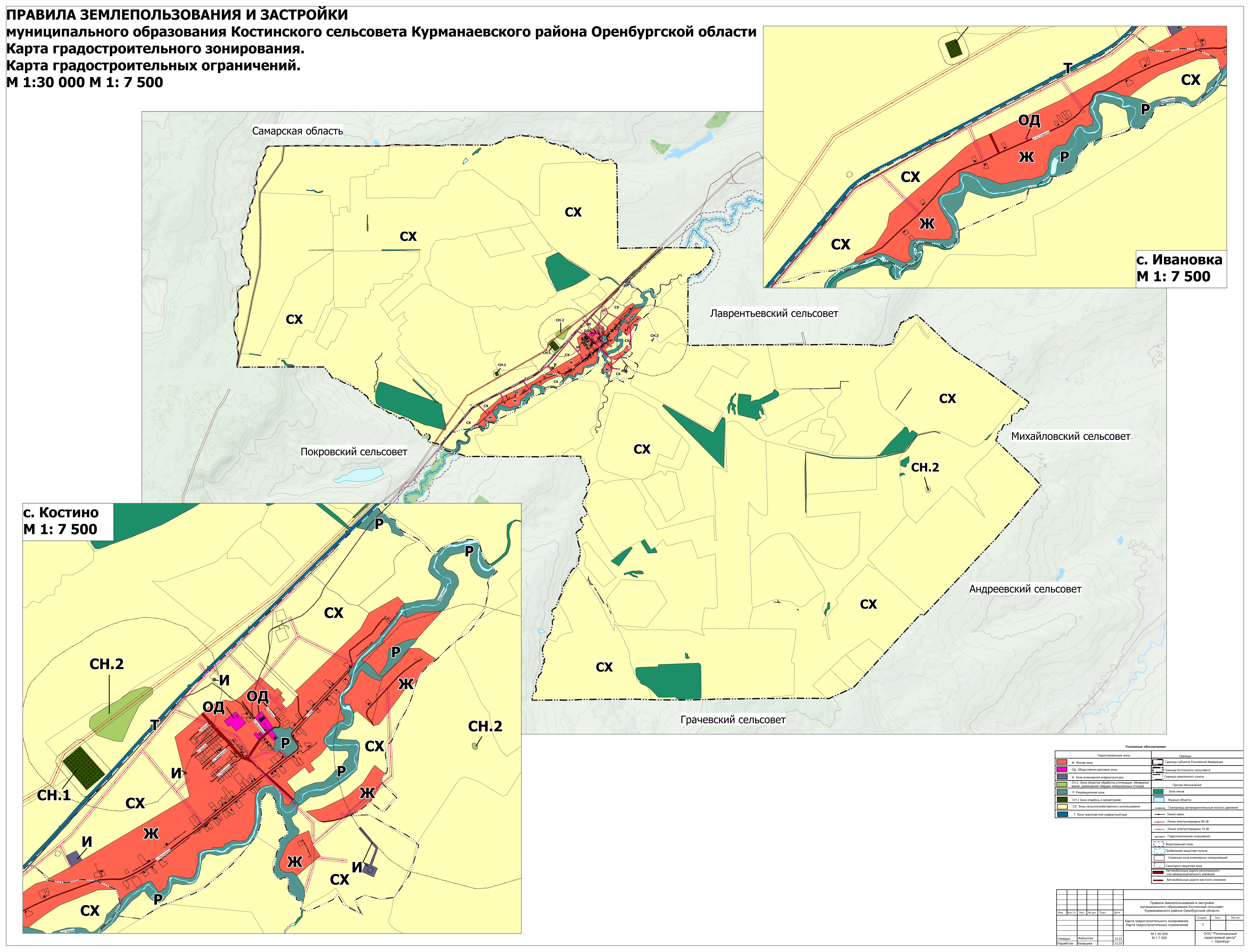 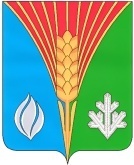 Совет депутатовМуниципального образования Костинский сельсоветКурманаевского района Оренбургской области(четвертого созыва)РЕШЕНИЕЖЖилые зоныОД Общественно –деловые зоны ИЗона инженерной инфраструктурыСН.2Зона объектов обработки, утилизации, обезвреживания, размещения твердых коммунальных отходовРРекреационная зонаСН.1Зона кладбищ и крематориевСХЗоны сельскохозяйственного использованияТЗона транспортной инфраструктурыОсновные виды разрешенного использования земельного участка*Описание вида разрешенного использования земельного участка** и объекта капитального строительства, допустимого к размещению на таком  	участке Код (числовое обозначение) вида разрешенного использования земельного участка*** 1 2 3 Для индивидуального жилищного строительства Размещение жилого дома (отдельно стоящего здания количеством надземных этажей не более чем три, высотой не более двадцати метров, которое состоит из комнат и помещений вспомогательного использования, предназначенных для удовлетворения гражданами бытовых и иных нужд, связанных с их проживанием в таком здании, не предназначенного для раздела на самостоятельные объекты недвижимости);выращивание сельскохозяйственных культур;размещение индивидуальных гаражей и хозяйственных построек2.1 Малоэтажная многоквартирная жилая застройкаРазмещение малоэтажных многоквартирных домов (многоквартирные дома высотой до 4 этажей, включая мансардный);обустройство спортивных и детских площадок, площадок для отдыха; размещение объектов обслуживания жилой застройки во встроенных, пристроенных и встроенно-пристроенных помещениях малоэтажного многоквартирного дома, если общая площадь таких помещений в малоэтажном многоквартирном доме не составляет более 15% общей площади помещений дома2.1.1 Для ведения личного подсобного хозяйства (приусадебный земельный участок)Размещение жилого дома, указанного в описании вида  разрешенного использования с кодом 2.1;производство сельскохозяйственной продукции;размещение гаража и иных вспомогательных сооружений;содержание сельскохозяйственных животных2.2 Блокированная жилая застройка Размещение жилого дома, имеющего одну или несколько общих стен с соседними жилыми домами (количеством этажей не более чем три, при общем количестве совмещенных домов не более десяти и каждый из которых предназначен для проживания одной семьи, имеет общую стену (общие стены) без проемов с соседним домом или соседними домами, расположен на отдельном земельном участке и имеет выход на территорию общего пользования (жилые дома блокированной застройки);  разведение декоративных и плодовых деревьев, овощных и ягодных культур; размещение индивидуальных гаражей и иных вспомогательных сооружений; обустройство спортивных и детских площадок, площадок для отдыха2.3 Вспомогательные виды разрешенного использования земельного участка*Описание вида разрешенного использования земельного участка** и объекта капитального строительства, допустимого к размещению на таком  	участке Код (числовое обозначение) вида разрешенного использования земельного участка*** Для индивидуального жилищного строительства Размещение жилого дома (отдельно стоящего здания количеством надземных этажей не более чем три, высотой не более двадцати метров, которое состоит из комнат и помещений вспомогательного использования, предназначенных для удовлетворения гражданами бытовых и иных нужд, связанных с их проживанием в таком здании, не предназначенного для раздела на самостоятельные объекты недвижимости);выращивание сельскохозяйственных культур;размещение индивидуальных гаражей и хозяйственных построек2.1 Малоэтажная многоквартирная жилая застройка Размещение малоэтажных многоквартирных домов (многоквартирные дома высотой до 4 этажей, включая мансардный);обустройство спортивных и детских площадок, площадок для отдыха; размещение объектов обслуживания жилой застройки во встроенных, пристроенных и встроенно-пристроенных помещениях малоэтажного многоквартирного дома, если общая площадь таких помещений в малоэтажном многоквартирном доме не составляет более 15% общей площади помещений дома2.1.1 Для ведения личного подсобного хозяйства (приусадебный земельный участок)Размещение жилого дома, указанного в описании вида  разрешенного использования с кодом 2.1;производство сельскохозяйственной продукции;размещение гаража и иных вспомогательных сооружений;содержание сельскохозяйственных животных2.2 Блокированная жилая застройка Размещение жилого дома, имеющего одну или несколько общих стен с соседними жилыми домами (количеством этажей не более чем три, при общем количестве совмещенных домов не более десяти и каждый из которых предназначен для проживания одной семьи, имеет общую стену (общие стены) без проемов с соседним домом или соседними домами, расположен на отдельном земельном участке и имеет выход на территорию общего пользования (жилые дома блокированной застройки);  разведение декоративных и плодовых деревьев, овощных и ягодных культур; размещение индивидуальных гаражей и иных вспомогательных сооружений; обустройство спортивных и детских площадок, площадок для отдыха2.3 Улично-дорожная сетьРазмещение объектов улично-дорожной сети: автомобильных дорог, трамвайных путей и пешеходных тротуаров в границах населенных пунктов, пешеходных переходов, бульваров, площадей, проездов, велодорожек и объектов велотранспортной и инженерной инфраструктуры;размещение придорожных стоянок (парковок) транспортных средств в границах городских улиц и дорог, за исключением предусмотренных видами разрешенного использования с кодами 2.7.1, 4.9, 7.2.3, а также некапитальных сооружений, предназначенных для охраны транспортных средств12.0.1Благоустройство территорииРазмещение декоративных, технических, планировочных, конструктивных устройств, элементов озеленения, различных видов оборудования и оформления, малых архитектурных форм, некапитальных нестационарных строений и сооружений, информационных щитов и указателей, применяемых как составные части благоустройства территории, общественных туалетов12.0.2Бытовое обслуживаниеРазмещение объектов капитального строительства, предназначенных для оказания населению или организациям бытовых услуг (мастерские мелкого ремонта, ателье, бани, парикмахерские, прачечные, химчистки, похоронные бюро)3.3Дошкольное, начальное и среднее общее образованиеРазмещение объектов капитального строительства, предназначенных для просвещения, дошкольного, начального и среднего общего образования (детские ясли, детские сады, школы, лицеи, гимназии, художественные, музыкальные школы, образовательные кружки и иные организации, осуществляющие деятельность по воспитанию, образованию и просвещению, в том числе зданий, спортивных сооружений, предназначенных для занятия обучающихся физической культурой и спортом)3.5.1Религиозное использованиеРазмещение зданий и сооружений религиозного использования. Содержание данного вида разрешенного использования включает в себя содержание видов разрешенного использования с кодами 3.7.1-3.7.23.7СпортРазмещение зданий и сооружений для занятия спортом. Содержание данного вида разрешенного использования включает в себя содержание видов разрешенного использования с кодами 5.1.1 - 5.1.75.1Условно разрешенные виды использования земельного участка*Описание условно разрешенного вида использования земельного участка** и объектов капитального строительства, допустимых к размещению на  	указанных земельных участках Код (числовое обозначение) вида разрешенного использования земельного участка*** 1 2 3 Среднеэтажная жилая застройкаРазмещение многоквартирных домов этажностью не выше восьми этажей; благоустройство и озеленение; размещение подземных гаражей и автостоянок; обустройство спортивных и детских площадок, площадок для отдыха; размещение объектов обслуживания жилой застройки во встроенных, пристроенных и встроенно-
пристроенных помещениях многоквартирного дома, если общая площадь таких помещений в многоквартирном доме не составляет более 20% общей площади помещений дома2.5РынкиРазмещение объектов капитального строительства, сооружений, предназначенных для организации постоянной или временной торговли (ярмарка, рынок, базар), с учетом того, что каждое из торговых мест не располагает торговой площадью более 200 кв. м;размещение гаражей и (или) стоянок для автомобилей сотрудников и посетителей рынка4.3* в скобках указаны равнозначные наименования видов разрешенного использования; * в скобках указаны равнозначные наименования видов разрешенного использования; * в скобках указаны равнозначные наименования видов разрешенного использования; Основные виды разрешенного использования земельного участка* и объекта капитального строительства Описание вида разрешенного использования земельного участка** и объекта капитального строительства допустимого к размещению на таких  	участках Код (числовое обозначение) вида разрешенного использования земельного участка*** 1 2 3 Социальное обслуживаниеРазмещение зданий, предназначенных для оказания гражданам социальной помощи. Содержание данного вида разрешенного использования включает в себя содержание видов разрешенного использования с кодами 3.2.1 - 3.2.43.2Бытовое обслуживаниеРазмещение объектов капитального строительства, предназначенных для оказания населению или организациям бытовых услуг (мастерские мелкого ремонта, ателье, бани, парикмахерские, прачечные, химчистки, похоронные бюро)3.3ЗдравоохранениеРазмещение объектов капитального строительства, предназначенных для оказания гражданам медицинской помощи. Содержание данного вида разрешенного использования включает в себя содержание видов разрешенного использования с кодами 3.4.1 - 3.4.23.4Амбулаторно-поликлиническое обслуживаниеРазмещение объектов капитального строительства, предназначенных для оказания гражданам амбулаторно-поликлинической медицинской помощи (поликлиники, фельдшерские пункты, пункты здравоохранения, центры матери и ребенка, диагностические центры, молочные кухни, станции донорства крови, клинические лаборатории)3.4.1Стационарное медицинское обслуживаниеРазмещение объектов капитального строительства, предназначенных для оказания гражданам медицинской помощи в стационарах (больницы, родильные дома, диспансеры, научно-медицинские учреждения и прочие объекты, обеспечивающие оказание услуги по лечению в стационаре);размещение станций скорой помощи;размещение площадок санитарной авиации3.4.2Религиозное использованиеРазмещение зданий и сооружений религиозного использования. Содержание данного вида разрешенного использования включает в себя содержание видов разрешенного использования с кодами 3.7.1-3.7.23.7Обеспечение деятельности в области гидрометеорологии и смежных с ней областяхРазмещение объектов капитального строительства, предназначенных для наблюдений за физическими и химическими процессами, происходящими в окружающей среде, определения ее гидрометеорологических, агрометеорологических и гелиогеофизических характеристик, уровня загрязнения атмосферного воздуха, почв, водных объектов, в том числе по гидробиологическим показателям, и околоземного - космического пространства, зданий и сооружений, используемых в области гидрометеорологии и смежных с ней областях (доплеровские метеорологические радиолокаторы, гидрологические посты и другие)3.9.1Деловое управлениеРазмещение объектов капитального строительства с целью: размещения объектов управленческой деятельности, не связанной с государственным или муниципальным управлением и оказанием услуг, а также с целью обеспечения совершения сделок, не требующих передачи товара в момент их совершения между организациями, в том числе биржевая деятельность (за исключением банковской и страховой деятельности)4.1РынкиРазмещение объектов капитального строительства, сооружений, предназначенных для организации постоянной или временной торговли (ярмарка, рынок, базар), с учетом того, что каждое из торговых мест не располагает торговой площадью более 200 кв. м;размещение гаражей и (или) стоянок для автомобилей сотрудников и посетителей рынка4.3МагазиныРазмещение объектов капитального строительства, предназначенных для продажи товаров, торговая площадь которых составляет до 5000 кв. м4.4Банковская и страховая деятельностьРазмещение объектов капитального строительства, предназначенных для размещения организаций, оказывающих банковские и страховые услуги4.5Общественное питаниеРазмещение объектов капитального строительства в целях устройства мест общественного питания (рестораны, кафе, столовые, закусочные, бары)4.6Гостиничное обслуживаниеРазмещение гостиниц, а также иных зданий, используемых с целью извлечения предпринимательской выгоды из предоставления жилого помещения для временного проживания в них4.7СпортРазмещение зданий и сооружений для занятия спортом. Содержание данного вида разрешенного использования включает в себя содержание видов разрешенного использования с кодами 5.1.1 - 5.1.75.1Образование и просвещениеРазмещение объектов капитального строительства, предназначенных для воспитания, образования и просвещения. Содержание данного вида разрешенного использования включает в себя содержание видов разрешенного использования с кодами 3.5.1 - 3.5.23.5Дошкольное, начальное и среднее общее образованиеРазмещение объектов капитального строительства, предназначенных для просвещения, дошкольного, начального и среднего общего образования (детские ясли, детские сады, школы, лицеи, гимназии, художественные, музыкальные школы, образовательные кружки и иные организации, осуществляющие деятельность по воспитанию, образованию и просвещению, в том числе зданий, спортивных сооружений, предназначенных для занятия обучающихся физической культурой и спортом)3.5.1Среднее и высшее профессиональное образованиеРазмещение объектов капитального строительства, предназначенных для профессионального образования и просвещения (профессиональные технические училища, колледжи, художественные, музыкальные училища, общества знаний, институты, университеты, организации по переподготовке и повышению квалификации специалистов и иные организации, осуществляющие деятельность по образованию и просвещению, в том числе зданий, спортивных сооружений, предназначенных для занятия обучающихся физической культурой и спортом)3.5.2Культурное развитиеРазмещение зданий и сооружений, предназначенных для размещения объектов культуры. Содержание данного вида разрешенного использования включает в себя содержание видов разрешенного использования с кодами 3.6.1-3.6.33.6Коммунальное обслуживаниеРазмещение зданий и сооружений в целях обеспечения физических и юридических лиц коммунальными услугами. Содержание данного вида разрешенного использования включает в себя содержание видов разрешенного использования с кодами 3.1.1-3.1.23.1Условно разрешенные виды использования земельного участка* и объекта капитального строительства Описание вида разрешенного использования земельного участка** и объекта капитального строительства допустимого к размещению на таких  	участках Код (числовое обозначение) вида разрешенного использования земельного участка***  12  3Для индивидуального жилищного строительстваРазмещение жилого дома (отдельно стоящего здания количеством надземных этажей не более чем три, высотой не более двадцати метров, которое состоит из комнат и помещений вспомогательного использования, предназначенных для удовлетворения гражданами бытовых и иных нужд, связанных с их проживанием в таком здании, не предназначенного для раздела на самостоятельные объекты недвижимости);выращивание сельскохозяйственных культур;размещение индивидуальных гаражей и хозяйственных построек2.1Малоэтажная многоквартирная жилая застройкаРазмещение малоэтажных многоквартирных домов (многоквартирные дома высотой до 4 этажей, включая мансардный);обустройство спортивных и детских площадок, площадок для отдыха; размещение объектов обслуживания жилой застройки во встроенных, пристроенных и встроенно-пристроенных помещениях малоэтажного многоквартирного дома, если общая площадь таких помещений в малоэтажном многоквартирном доме не составляет более 15% общей площади помещений дома2.1.1Для ведения личного подсобного хозяйства (приусадебный земельный участок)Размещение жилого дома, указанного в описании вида разрешенного использования с кодом 2.1;производство сельскохозяйственной продукции;размещение гаража и иных вспомогательных сооружений;содержание сельскохозяйственных животных2.2Блокированная жилая застройкаРазмещение жилого дома, имеющего одну или несколько общих стен с соседними жилыми домами (количеством этажей не более чем три, при общем количестве совмещенных домов не более десяти и каждый из которых предназначен для проживания одной семьи, имеет общую стену (общие стены) без проемов с соседним домом или соседними домами, расположен на отдельном земельном участке и имеет выход на территорию общего пользования (жилые дома блокированной застройки);разведение декоративных и плодовых деревьев, овощных и ягодных культур; размещение индивидуальных гаражей и иных вспомогательных сооружений; обустройство спортивных и детских площадок, площадок для отдыха2.3Коммунальное обслуживаниеРазмещение зданий и сооружений в целях обеспечения физических и юридических лиц коммунальными услугами. Содержание данного вида разрешенного использования включает в себя содержание видов разрешенного использования с кодами 3.1.1-3.1.23.1Вспомогательные виды разрешенного использования земельного участка* и объекта капитального строительства Вспомогательные виды разрешенного использования земельного участка* и объекта капитального строительства допустимого к размещению на таких  	участках Код (числовое обозначение) вида разрешенного использования земельного участка*** Коммунальное обслуживаниеРазмещение зданий и сооружений в целях обеспечения физических и юридических лиц коммунальными услугами. Содержание данного вида разрешенного использования включает в себя содержание видов разрешенного использования с кодами 3.1.1-3.1.23.1Улично-дорожная сетьРазмещение объектов улично-дорожной сети: автомобильных дорог, трамвайных путей и пешеходных тротуаров в границах населенных пунктов, пешеходных переходов, бульваров, площадей, проездов, велодорожек и объектов велотранспортной и инженерной инфраструктуры;размещение придорожных стоянок (парковок) транспортных средств в границах городских улиц и дорог, за исключением предусмотренных видами разрешенного использования с кодами 2.7.1, 4.9, 7.2.3, а также некапитальных сооружений, предназначенных для охраны транспортных средств12.0.1Благоустройство территорииРазмещение декоративных, технических, планировочных, конструктивных устройств, элементов озеленения, различных видов оборудования и оформления, малых архитектурных форм, некапитальных нестационарных строений и сооружений, информационных щитов и указателей, применяемых как составные части благоустройства территории, общественных туалетов12.0.2Виды параметров и единицы  измерения Виды параметров и единицы  измерения Значения параметров применительно к основным разрешенным видам использования недвижимости Предельные параметры земельных участков Предельные параметры земельных участков - Минимальная площадь кв.м Предельная минимальная площадь земельных участков, расположенных в данной территориальной зонах не может быть менее площади, занимаемой существующим или размещаемым в его границах объектом капитального строительства в соответствии с заданием на проектирование, и обеспечивающей соблюдение установленных настоящими Правилами предельных параметров разрешенного строительства, реконструкции объектов капитального строительства, в том числе минимальной доли озеленения земельных участков, минимального количества машино-мест для хранения автотранспорта на земельных участках, а также соблюдение строительных, экологических, санитарно-гигиенических, противопожарных и иных правил, нормативов. - Максимальная площадь кв.м не более чем 120 % от минимальной Предельные параметры разрешенного строительства, реконструкции объектов капитального строительства в пределах участков Предельные параметры разрешенного строительства, реконструкции объектов капитального строительства в пределах участков Минимальные отступы от границ земельных участков в целях определения мест допустимого размещения зданий, строений, сооружений, за пределами которых запрещено строительство зданий строений, сооружений - Минимальные отступы стен зданий, строений и сооружений без окон, дверных и иных проемов от границ земельных участков, совпадающих с красными линиями улиц, проездов м 0  Минимальные отступы от границ земельных участков стен зданий, строений и сооружений с окнами, дверными и иными проемами: - по границам смежных земельных участков или по границам территорий, на которых земельные участки не образованы,   в случае необходимости обеспечения нормативной инсоляции и освещенности для объектов капитального строительства, существующих или размещаемых на смежных земельных участках или на территориях, на которых земельные участки не образованы; в случае если земельный участок является смежным с территориями (земельными участками), расположенными в границах территориальных зон, градостроительными регламентами которых не установлены виды разрешенного использования, предусматривающие размещение объектов капитального строительства, минимальный отступ от границ такого земельного участка м не менее 10  не менее 3  Предельное количество этажей или предельная высота зданий - Количество надземных этажей м 3 - Максимальная высота зданий, строений, сооружений м не устанавливается Максимальный процент застройки в границах участка, определяемый как отношение суммарной площади земельного участка, которая может быть застроена, ко всей площади земельного участка  % не устанавливается Основные виды разрешенного использования земельного участка*Описание вида разрешенного использования земельного участка** и объекта капитального строительства допустимого к размещению на таком  	земельном участке Код (числовое обозначение) вида разрешенного использования земельного участка*** 1 2 3 Хранение автотранспортаРазмещение отдельно стоящих и пристроенных гаражей, в том числе подземных, предназначенных для хранения автотранспорта, в том числе с разделением на машино-места, за исключением гаражей, размещение которых предусмотрено содержанием вида разрешенного использования с кодом 4.92.7.1Коммунальное обслуживаниеРазмещение зданий и сооружений в целях обеспечения физических и юридических лиц коммунальными услугами. Содержание данного вида разрешенного использования включает в себя содержание видов разрешенного использования с кодами 3.1.1-3.1.23.1Бытовое обслуживаниеРазмещение объектов капитального строительства, предназначенных для оказания населению или организациям бытовых услуг (мастерские мелкого ремонта, ателье, бани, парикмахерские, прачечные, химчистки, похоронные бюро)3.3Обеспечение деятельности в области гидрометеорологии и смежных с ней областяхРазмещение объектов капитального строительства, предназначенных для наблюдений за физическими и химическими процессами, происходящими в окружающей среде, определения ее гидрометеорологических, агрометеорологических и гелиогеофизических характеристик, уровня загрязнения атмосферного воздуха, почв, водных объектов, в том числе по гидробиологическим показателям, и околоземного - космического пространства, зданий и сооружений, используемых в области гидрометеорологии и смежных с ней областях (доплеровские метеорологические радиолокаторы, гидрологические посты и другие)3.9.1Амбулаторно-поликлиническое обслуживаниеРазмещение объектов капитального строительства, предназначенных для оказания гражданам амбулаторно-поликлинической медицинской помощи (поликлиники, фельдшерские пункты, пункты здравоохранения, центры матери и ребенка, диагностические центры, молочные кухни, станции донорства крови, клинические лаборатории)3.4.1РынкиРазмещение объектов капитального строительства, сооружений, предназначенных для организации постоянной или временной торговли (ярмарка, рынок, базар), с учетом того, что каждое из торговых мест не располагает торговой площадью более 200 кв. м;размещение гаражей и (или) стоянок для автомобилей сотрудников и посетителей рынка4.3МагазиныРазмещение объектов капитального строительства, предназначенных для продажи товаров, торговая площадь которых составляет до 5000 кв. м4.4Общественное питаниеРазмещение объектов капитального строительства в целях устройства мест общественного питания (рестораны, кафе, столовые, закусочные, бары)4.6Строительная промышленностьРазмещение объектов капитального строительства, предназначенных для производства: строительных материалов (кирпичей, пиломатериалов, цемента, крепежных материалов), бытового и строительного газового и сантехнического оборудования, лифтов и подъемников, столярной продукции, сборных домов или их частей и тому подобной продукции6.6Обеспечение обороны и безопасностиРазмещение объектов капитального строительства, необходимых для подготовки и поддержания в боевой готовности Вооруженных Сил Российской Федерации, других войск, воинских формирований и органов управлений ими (размещение военных организаций, внутренних войск, учреждений и других объектов, дислокация войск и сил флота), проведение воинских учений и других мероприятий, направленных на обеспечение боевой готовности воинских частей; размещение зданий военных училищ, военных институтов, военных университетов, военных академий;размещение объектов, обеспечивающих осуществление таможенной деятельности8.0Обеспечение внутреннего правопорядкаРазмещение объектов капитального строительства, необходимых для подготовки и поддержания в готовности органов внутренних дел, Росгвардии и спасательных служб, в которых существует военизированная служба; размещение объектов гражданской обороны, за исключением объектов гражданской обороны, являющихся частями производственных зданий8.3Обеспечение деятельности по исполнению наказанийРазмещение объектов капитального строительства для создания мест лишения свободы (следственные изоляторы, тюрьмы, поселения)8.4Охрана природных территорийСохранение отдельных естественных качеств окружающей природной среды путем ограничения хозяйственной деятельности в данной зоне, в частности: создание и уход за запретными полосами, создание и уход за защитными лесами, в том числе городскими лесами, лесами в лесопарках, и иная хозяйственная деятельность, разрешенная в защитных лесах, соблюдение режима использования природных ресурсов в заказниках, сохранение свойств земель, являющихся особо ценными9.1Природно-познавательный туризмРазмещение баз и палаточных лагерей для проведения походов и экскурсий по ознакомлению с природой, пеших и конных прогулок, устройство троп и дорожек, размещение щитов с познавательными сведениями об окружающей природной среде;осуществление необходимых природоохранных и природовосстановительных мероприятий5.2Служебные гаражиРазмещение постоянных или временных гаражей, стоянок для хранения служебного автотранспорта, используемого в целях осуществления видов деятельности, предусмотренных видами разрешенного использования с кодами 3.0, 4.0, а также для стоянки и хранения транспортных средств общего пользования, в том числе в депо4.9Объекты дорожного сервисаРазмещение зданий и сооружений дорожного сервиса. Содержание данного вида разрешенного использования включает в себя содержание видов разрешенного использования с кодами 4.9.1.1 - 4.9.1.44.9.1Автомобильный транспортРазмещение зданий и сооружений автомобильного транспорта.Содержание данного вида разрешенного использования включает в себя содержание видов разрешенного использования с кодами 7.2.1 - 7.2.37.2Трубопроводный транспортРазмещение нефтепроводов, водопроводов, газопроводов и иных трубопроводов, а также иных зданий и сооружений, необходимых для эксплуатации названных трубопроводов7.5ЭнергетикаРазмещение объектов гидроэнергетики, тепловых станций и других электростанций, размещение обслуживающих и вспомогательных для электростанций сооружений (золоотвалов, гидротехнических сооружений); размещение объектов электросетевого хозяйства, за исключением объектов энергетики, размещение которых предусмотрено содержанием вида разрешенного использования с кодом 3.16.7СвязьРазмещение объектов связи, радиовещания, телевидения, включая воздушные радиорелейные, надземные и подземные кабельные линии связи, линии радиофикации, антенные поля, усилительные пункты на кабельных линиях связи, инфраструктуру спутниковой связи и телерадиовещания, за исключением объектов связи, размещение которых предусмотрено содержанием видов разрешенного использования с кодами 3.1.1, 3.2.36.8Вспомогательные виды разрешенного использования земельного участка*Описание вспомогательного вида разрешенного использования земельного участка** и объекта капитального строительства допустимого к  	размещению на таком земельном участке Код (числовое обозначение) вида разрешенного использования земельного участка*** 123СвязьРазмещение объектов связи, радиовещания, телевидения, включая воздушные радиорелейные, надземные и подземные кабельные линии связи, линии радиофикации, антенные поля, усилительные пункты на кабельных линиях связи, инфраструктуру спутниковой связи и телерадиовещания, за исключением объектов связи, размещение которых предусмотрено содержанием видов разрешенного использования с кодами 3.1.1, 3.2.36.8СкладыРазмещение сооружений, имеющих назначение по временному хранению, распределению и перевалке грузов (за исключением хранения стратегических запасов), не являющихся частями производственных комплексов, на которых был создан груз: промышленные базы, склады, погрузочные терминалы и доки, нефтехранилища и нефтеналивные станции, газовые хранилища и обслуживающие их газоконденсатные и газоперекачивающие станции, элеваторы и продовольственные склады, за исключением железнодорожных перевалочных складов6.9Коммунальное обслуживаниеРазмещение зданий и сооружений в целях обеспечения физических и юридических лиц коммунальными услугами. Содержание данного вида разрешенного использования включает в себя содержание видов разрешенного использования с кодами 3.1.1-3.1.23.1Автомобильный транспортРазмещение зданий и сооружений автомобильного транспорта.Содержание данного вида разрешенного использования включает в себя содержание видов разрешенного использования с кодами 7.2.1 - 7.2.37.2Земельные участки (территории) общего пользованияЗемельные участки общего пользования.Содержание данного вида разрешенного использования включает в себя содержание видов разрешенного использования с кодами 12.0.1 - 12.0.212.0Условно разрешенные виды использования земельного участка*Описание условно разрешенного вида использования земельного участка** и объекта капитального строительства допустимого к размещению на таком  	земельном участке Код (числовое обозначение) вида разрешенного использования земельного участка*** 123Малоэтажная многоквартирная жилая застройкаРазмещение малоэтажных многоквартирных домов (многоквартирные дома высотой до 4 этажей, включая мансардный);обустройство спортивных и детских площадок, площадок для отдыха; размещение объектов обслуживания жилой застройки во встроенных, пристроенных и встроенно-пристроенных помещениях малоэтажного многоквартирного дома, если общая площадь таких помещений в малоэтажном многоквартирном доме не составляет более 15% общей площади помещений дома2.1.1Для ведения личного подсобного хозяйства (приусадебный земельный участок)Размещение жилого дома, указанного в описании вида разрешенного использования с кодом 2.1;производство сельскохозяйственной продукции;размещение гаража и иных вспомогательных сооружений;содержание сельскохозяйственных животных2.2Малоэтажная многоквартирная жилая застройкаРазмещение малоэтажных многоквартирных домов (многоквартирные дома высотой до 4 этажей, включая мансардный);обустройство спортивных и детских площадок, площадок для отдыха; размещение объектов обслуживания жилой застройки во встроенных, пристроенных и встроенно-пристроенных помещениях малоэтажного многоквартирного дома, если общая площадь таких помещений в малоэтажном многоквартирном доме не составляет более 15% общей площади помещений дома2.1.1Блокированная жилая застройкаРазмещение жилого дома, имеющего одну или несколько общих стен с соседними жилыми домами (количеством этажей не более чем три, при общем количестве совмещенных домов не более десяти и каждый из которых предназначен для проживания одной семьи, имеет общую стену (общие стены) без проемов с соседним домом или соседними домами, расположен на отдельном земельном участке и имеет выход на территорию общего пользования (жилые дома блокированной застройки);разведение декоративных и плодовых деревьев, овощных и ягодных культур; размещение индивидуальных гаражей и иных вспомогательных сооружений; обустройство спортивных и детских площадок, площадок для отдыха2.3Выращивание зерновых и иных сельскохозяйственных культурОсуществление хозяйственной деятельности на сельскохозяйственных угодьях, связанной с производством зерновых, бобовых, кормовых, технических, масличных, эфиромасличных, и иных сельскохозяйственных культур1.2ОвощеводствоОсуществление хозяйственной деятельности на сельскохозяйственных угодьях, связанной с производством картофеля, листовых, плодовых, луковичных и бахчевых сельскохозяйственных культур, в том числе с использованием теплиц1.3СадоводствоОсуществление хозяйственной деятельности, в том числе на сельскохозяйственных угодьях, связанной с выращиванием многолетних плодовых и ягодных культур, винограда, и иных многолетних культур1.5СкладыРазмещение сооружений, имеющих назначение по временному хранению, распределению и перевалке грузов (за исключением хранения стратегических запасов), не являющихся частями производственных комплексов, на которых был создан груз: промышленные базы, склады, погрузочные терминалы и доки, нефтехранилища и нефтеналивные станции, газовые хранилища и обслуживающие их газоконденсатные и газоперекачивающие станции, элеваторы и продовольственные склады, за исключением железнодорожных перевалочных складов6.9** содержание видов разрешенного использования допускается без отдельного указания в ** содержание видов разрешенного использования допускается без отдельного указания в ** содержание видов разрешенного использования допускается без отдельного указания в ** содержание видов разрешенного использования допускается без отдельного указания в Виды параметров и единицы  измерения Виды параметров и единицы  измерения Значения параметров применительно к основным разрешенным видам использования недвижимости Предельные параметры земельных участков Предельные параметры земельных участков - Минимальная площадь кв.м Предельная минимальная площадь земельных участков, расположенных в данной территориальной зонах не может быть менее площади, занимаемой существующим или размещаемым в его границах объектом капитального строительства в соответствии с заданием на проектирование, и обеспечивающей соблюдение установленных настоящими Правилами предельных параметров разрешенного строительства, реконструкции объектов капитального строительства, в том числе минимальной доли озеленения земельных участков, минимального количества машино-мест для хранения автотранспорта на земельных участках, а также соблюдение строительных, экологических, санитарно-гигиенических, противопожарных и иных правил, нормативов. - Максимальная площадь кв.м не более чем 120 % от минимальной Предельные параметры разрешенного строительства, реконструкции объектов капитального строительства в пределах участков Предельные параметры разрешенного строительства, реконструкции объектов капитального строительства в пределах участков Минимальные отступы от границ земельных участков в целях определения мест допустимого размещения зданий, строений, сооружений, за пределами которых запрещено строительство зданий строений, сооружений - Минимальные отступы стен зданий, строений и сооружений без окон, дверных и иных проемов от границ земельных участков, совпадающих с красными линиями улиц, проездов м 0  Минимальные отступы от границ земельных участков стен зданий, строений и сооружений с окнами, дверными и иными проемами: - по границам смежных земельных участков или по границам территорий, на которых земельные участки не образованы,   в случае необходимости обеспечения нормативной инсоляции и освещенности для объектов капитального строительства, существующих или размещаемых на смежных земельных участках или на территориях, на которых земельные участки не образованы; в случае если земельный участок является смежным с территориями (земельными участками), расположенными в границах территориальных зон, градостроительными регламентами которых не установлены виды разрешенного использования, предусматривающие размещение объектов капитального строительства, минимальный отступ от границ такого земельного участка м не менее 10  не менее 3  Предельное количество этажей или предельная высота зданий - Количество надземных этажей м 3 - Максимальная высота зданий, строений, сооружений м не устанавливается Максимальный процент застройки в границах участка, определяемый как отношение суммарной площади земельного участка, которая может быть застроена, ко всей площади земельного участка  % не устанавливается Основные виды разрешенного использования земельного участка*Описание вида разрешенного использования земельного участка** и объекта капитального строительства допустимого к размещению на таком  	земельном участке Код (числовое обозначение) вида разрешенного использования земельного участка*** 1 2 3 Хранение автотранспортаРазмещение отдельно стоящих и пристроенных гаражей, в том числе подземных, предназначенных для хранения автотранспорта, в том числе с разделением на машино-места, за исключением гаражей, размещение которых предусмотрено содержанием вида разрешенного использования с кодом 4.92.7.1Коммунальное обслуживаниеРазмещение зданий и сооружений в целях обеспечения физических и юридических лиц коммунальными услугами. Содержание данного вида разрешенного использования включает в себя содержание видов разрешенного использования с кодами 3.1.1-3.1.23.1Бытовое обслуживаниеРазмещение объектов капитального строительства, предназначенных для оказания населению или организациям бытовых услуг (мастерские мелкого ремонта, ателье, бани, парикмахерские, прачечные, химчистки, похоронные бюро)3.3Обеспечение деятельности в области гидрометеорологии и смежных с ней областяхРазмещение объектов капитального строительства, предназначенных для наблюдений за физическими и химическими процессами, происходящими в окружающей среде, определения ее гидрометеорологических, агрометеорологических и гелиогеофизических характеристик, уровня загрязнения атмосферного воздуха, почв, водных объектов, в том числе по гидробиологическим показателям, и околоземного - космического пространства, зданий и сооружений, используемых в области гидрометеорологии и смежных с ней областях (доплеровские метеорологические радиолокаторы, гидрологические посты и другие)3.9.1Строительная промышленностьРазмещение объектов капитального строительства, предназначенных для производства: строительных материалов (кирпичей, пиломатериалов, цемента, крепежных материалов), бытового и строительного газового и сантехнического оборудования, лифтов и подъемников, столярной продукции, сборных домов или их частей и тому подобной продукции6.6Охрана природных территорийСохранение отдельных естественных качеств окружающей природной среды путем ограничения хозяйственной деятельности в данной зоне, в частности: создание и уход за запретными полосами, создание и уход за защитными лесами, в том числе городскими лесами, лесами в лесопарках, и иная хозяйственная деятельность, разрешенная в защитных лесах, соблюдение режима использования природных ресурсов в заказниках, сохранение свойств земель, являющихся особо ценными9.1Служебные гаражиРазмещение постоянных или временных гаражей, стоянок для хранения служебного автотранспорта, используемого в целях осуществления видов деятельности, предусмотренных видами разрешенного использования с кодами 3.0, 4.0, а также для стоянки и хранения транспортных средств общего пользования, в том числе в депо4.9Объекты дорожного сервисаРазмещение зданий и сооружений дорожного сервиса. Содержание данного вида разрешенного использования включает в себя содержание видов разрешенного использования с кодами 4.9.1.1 - 4.9.1.44.9.1Автомобильный транспортРазмещение зданий и сооружений автомобильного транспорта.Содержание данного вида разрешенного использования включает в себя содержание видов разрешенного использования с кодами 7.2.1 - 7.2.37.2Трубопроводный транспортРазмещение нефтепроводов, водопроводов, газопроводов и иных трубопроводов, а также иных зданий и сооружений, необходимых для эксплуатации названных трубопроводов7.5ЭнергетикаРазмещение объектов гидроэнергетики, тепловых станций и других электростанций, размещение обслуживающих и вспомогательных для электростанций сооружений (золоотвалов, гидротехнических сооружений); размещение объектов электросетевого хозяйства, за исключением объектов энергетики, размещение которых предусмотрено содержанием вида разрешенного использования с кодом 3.16.7СвязьРазмещение объектов связи, радиовещания, телевидения, включая воздушные радиорелейные, надземные и подземные кабельные линии связи, линии радиофикации, антенные поля, усилительные пункты на кабельных линиях связи, инфраструктуру спутниковой связи и телерадиовещания, за исключением объектов связи, размещение которых предусмотрено содержанием видов разрешенного использования с кодами 3.1.1, 3.2.36.8Вспомогательные виды разрешенного использования земельного участка*Описание вспомогательного вида разрешенного использования земельного участка** и объекта капитального строительства допустимого к  	размещению на таком земельном участке Код (числовое обозначение) вида разрешенного использования земельного участка*** 123СвязьРазмещение объектов связи, радиовещания, телевидения, включая воздушные радиорелейные, надземные и подземные кабельные линии связи, линии радиофикации, антенные поля, усилительные пункты на кабельных линиях связи, инфраструктуру спутниковой связи и телерадиовещания, за исключением объектов связи, размещение которых предусмотрено содержанием видов разрешенного использования с кодами 3.1.1, 3.2.36.8СкладыРазмещение сооружений, имеющих назначение по временному хранению, распределению и перевалке грузов (за исключением хранения стратегических запасов), не являющихся частями производственных комплексов, на которых был создан груз: промышленные базы, склады, погрузочные терминалы и доки, нефтехранилища и нефтеналивные станции, газовые хранилища и обслуживающие их газоконденсатные и газоперекачивающие станции, элеваторы и продовольственные склады, за исключением железнодорожных перевалочных складов6.9Коммунальное обслуживаниеРазмещение зданий и сооружений в целях обеспечения физических и юридических лиц коммунальными услугами. Содержание данного вида разрешенного использования включает в себя содержание видов разрешенного использования с кодами 3.1.1-3.1.23.1Автомобильный транспортРазмещение зданий и сооружений автомобильного транспорта.Содержание данного вида разрешенного использования включает в себя содержание видов разрешенного использования с кодами 7.2.1 - 7.2.37.2Земельные участки (территории) общего пользованияЗемельные участки общего пользования.Содержание данного вида разрешенного использования включает в себя содержание видов разрешенного использования с кодами 12.0.1 - 12.0.212.0Условно разрешенные виды использования земельного участка*Описание условно разрешенного вида использования земельного участка** и объекта капитального строительства допустимого к размещению на таком  	земельном участке Код (числовое обозначение) вида разрешенного использования земельного участка*** 123Малоэтажная многоквартирная жилая застройкаРазмещение малоэтажных многоквартирных домов (многоквартирные дома высотой до 4 этажей, включая мансардный);обустройство спортивных и детских площадок, площадок для отдыха; размещение объектов обслуживания жилой застройки во встроенных, пристроенных и встроенно-пристроенных помещениях малоэтажного многоквартирного дома, если общая площадь таких помещений в малоэтажном многоквартирном доме не составляет более 15% общей площади помещений дома2.1.1Для ведения личного подсобного хозяйства (приусадебный земельный участок)Размещение жилого дома, указанного в описании вида разрешенного использования с кодом 2.1;производство сельскохозяйственной продукции;размещение гаража и иных вспомогательных сооружений;содержание сельскохозяйственных животных2.2Малоэтажная многоквартирная жилая застройкаРазмещение малоэтажных многоквартирных домов (многоквартирные дома высотой до 4 этажей, включая мансардный);обустройство спортивных и детских площадок, площадок для отдыха; размещение объектов обслуживания жилой застройки во встроенных, пристроенных и встроенно-пристроенных помещениях малоэтажного многоквартирного дома, если общая площадь таких помещений в малоэтажном многоквартирном доме не составляет более 15% общей площади помещений дома2.1.1Блокированная жилая застройкаРазмещение жилого дома, имеющего одну или несколько общих стен с соседними жилыми домами (количеством этажей не более чем три, при общем количестве совмещенных домов не более десяти и каждый из которых предназначен для проживания одной семьи, имеет общую стену (общие стены) без проемов с соседним домом или соседними домами, расположен на отдельном земельном участке и имеет выход на территорию общего пользования (жилые дома блокированной застройки);разведение декоративных и плодовых деревьев, овощных и ягодных культур; размещение индивидуальных гаражей и иных вспомогательных сооружений; обустройство спортивных и детских площадок, площадок для отдыха2.3Выращивание зерновых и иных сельскохозяйственных культурОсуществление хозяйственной деятельности на сельскохозяйственных угодьях, связанной с производством зерновых, бобовых, кормовых, технических, масличных, эфиромасличных, и иных сельскохозяйственных культур1.2ОвощеводствоОсуществление хозяйственной деятельности на сельскохозяйственных угодьях, связанной с производством картофеля, листовых, плодовых, луковичных и бахчевых сельскохозяйственных культур, в том числе с использованием теплиц1.3СадоводствоОсуществление хозяйственной деятельности, в том числе на сельскохозяйственных угодьях, связанной с выращиванием многолетних плодовых и ягодных культур, винограда, и иных многолетних культур1.5СкладыРазмещение сооружений, имеющих назначение по временному хранению, распределению и перевалке грузов (за исключением хранения стратегических запасов), не являющихся частями производственных комплексов, на которых был создан груз: промышленные базы, склады, погрузочные терминалы и доки, нефтехранилища и нефтеналивные станции, газовые хранилища и обслуживающие их газоконденсатные и газоперекачивающие станции, элеваторы и продовольственные склады, за исключением железнодорожных перевалочных складов6.9** содержание видов разрешенного использования допускается без отдельного указания в ** содержание видов разрешенного использования допускается без отдельного указания в ** содержание видов разрешенного использования допускается без отдельного указания в ** содержание видов разрешенного использования допускается без отдельного указания в Виды параметров и единицы  измерения Виды параметров и единицы  измерения Значения параметров применительно к основным разрешенным видам использования недвижимости Предельные параметры земельных участков Предельные параметры земельных участков - Минимальная площадь кв.м Предельная минимальная площадь земельных участков, расположенных в данной территориальной зонах не может быть менее площади, занимаемой существующим или размещаемым в его границах объектом капитального строительства в соответствии с заданием на проектирование, и обеспечивающей соблюдение установленных настоящими Правилами предельных параметров разрешенного строительства, реконструкции объектов капитального строительства c соблюдением строительных, экологических, санитарно-гигиенических, противопожарных и иных правил, нормативов. - Максимальная площадь кв.м не устанавливается Предельные параметры разрешенного строительства, реконструкции объектов капитального строительства в пределах участков Предельные параметры разрешенного строительства, реконструкции объектов капитального строительства в пределах участков Минимальные отступы от границ земельных участков в целях определения мест допустимого размещения зданий, строений, сооружений, за пределами которых запрещено строительство зданий строений, сооружений м 0 Предельное количество этажей или предельная высота зданий не устанавливается Максимальный процент застройки в границах участка, определяемый как отношение суммарной площади земельного участка, которая может быть застроена, ко всей площади земельного участка  % 100 Основные виды разрешенного использования земельного участка*Описание вида разрешенного использования земельного участка** Код (числовое обозначение) вида разрешенного использования земельного участка*** 1 2 3 Выращивание зерновых и иных сельскохозяйственных культурОсуществление хозяйственной деятельности на сельскохозяйственных угодьях, связанной с производством зерновых, бобовых, кормовых, технических, масличных, эфиромасличных, и иных сельскохозяйственных культур1.2ОвощеводствоОсуществление хозяйственной деятельности на сельскохозяйственных угодьях, связанной с производством картофеля, листовых, плодовых, луковичных и бахчевых сельскохозяйственных культур, в том числе с использованием теплиц1.3Выращивание тонизирующих, лекарственных, цветочных культурОсуществление хозяйственной деятельности, в том числе на сельскохозяйственных угодьях, связанной с производством чая, лекарственных и цветочных культур1.4СадоводствоОсуществление хозяйственной деятельности, в том числе на сельскохозяйственных угодьях, связанной с выращиванием многолетних плодовых и ягодных культур, винограда, и иных многолетних культур1.5Выращивание льна и коноплиОсуществление хозяйственной деятельности, в том числе на сельскохозяйственных угодьях, связанной с выращиванием льна, конопли1.6Хранение и переработкасельскохозяйственнойпродукцииРазмещение зданий, сооружений, используемых для производства, хранения, первичной и глубокой переработки сельскохозяйственной продукции1.15Ведение личного подсобного хозяйства на полевых участкахПроизводство сельскохозяйственной продукции без права возведения объектов капитального строительства1.16ПитомникиВыращивание и реализация подроста деревьев и кустарников, используемых в сельском хозяйстве, а также иных сельскохозяйственных культур для получения рассады и семян;размещение сооружений, необходимых для указанных видов сельскохозяйственного производства1.17СкотоводствоОсуществление хозяйственной деятельности, в том числе на сельскохозяйственных угодьях, связанной с разведением сельскохозяйственных животных (крупного рогатого скота, овец, коз, лошадей, верблюдов, оленей);сенокошение, выпас сельскохозяйственных животных, производство кормов, размещение зданий, сооружений, используемых для содержания и разведения сельскохозяйственных животных; разведение племенных животных, производство и использование племенной продукции (материала)1.8ЗвероводствоОсуществление хозяйственной деятельности, связанной с разведением в неволе ценных пушных зверей;размещение зданий, сооружений, используемых для содержания и разведения животных, производства, хранения и первичной переработки продукции;разведение племенных животных, производство и использование племенной продукции (материала)1.9ПтицеводствоОсуществление хозяйственной деятельности, связанной с разведением домашних пород птиц, в том числе водоплавающих;размещение зданий, сооружений, используемых для содержания и разведения животных, производства, хранения и первичной переработки продукции птицеводства;разведение племенных животных, производство и использование племенной продукции (материала)1.10СвиноводствоОсуществление хозяйственной деятельности, связанной с разведением свиней;размещение зданий, сооружений, используемых для содержания и разведения животных, производства, хранения и первичной переработки продукции;разведение племенных животных, производство и использование племенной продукции (материала)1.11ПчеловодствоОсуществление хозяйственной деятельности, в том числе на сельскохозяйственных угодьях, по разведению, содержанию и использованию пчел и иных полезных насекомых;размещение ульев, иных объектов и оборудования, необходимого для пчеловодства и разведениях иных полезных насекомых;размещение сооружений используемых для хранения и первичной переработки продукции пчеловодства1.12РыбоводствоОсуществление хозяйственной деятельности, связанной с разведением и (или) содержанием, выращиванием объектов рыбоводства (аквакультуры); размещение зданий, сооружений, оборудования, необходимых для осуществления рыбоводства (аквакультуры)1.13Научное обеспечение сельского хозяйстваОсуществление научной и селекционной работы, ведения сельского хозяйства для получения ценных с научной точки зрения образцов растительного и животного мира; размещение коллекций генетических ресурсов растений1.14Ведение личного подсобного хозяйства на полевых участкахПроизводство сельскохозяйственной продукции без права возведения объектов капитального строительства1.16Ведение огородничестваОсуществление отдыха и (или) выращивания гражданами для собственных нужд сельскохозяйственных культур; размещение хозяйственных построек, не являющихся объектами недвижимости, предназначенных для хранения инвентаря и урожая сельскохозяйственных культур13.1Ведение садоводстваОсуществление отдыха и (или) выращивания гражданами для собственных нужд сельскохозяйственных культур; размещение для собственных нужд садового дома, жилого дома, указанного в описании вида разрешенного использования с кодом 2.1, хозяйственных построек и гаражей13.2Условно разрешенные виды использования земельного участка*Описание условно разрешенного вида использования земельного участка** Код (числовое обозначение) вида разрешенного использования земельного участка*** 1 2 3 Хранение и переработкасельскохозяйственнойпродукцииРазмещение зданий, сооружений, используемых для производства, хранения, первичной и глубокой переработки сельскохозяйственной продукции1.15ОбеспечениесельскохозяйственногопроизводстваРазмещение машинно-транспортных и ремонтных станций, ангаров и гаражей для сельскохозяйственной техники, амбаров, водонапорных башен, трансформаторных станций и иного технического оборудования, используемого для ведения сельского хозяйства1.18* в скобках указаны равнозначные наименования видов разрешенного использования; Основные виды разрешенного использования земельного участка*Описание вида разрешенного использования земельного участка** Код (числовое обозначение) вида разрешенного использования земельного участка*** 1 2 3 Спорт Размещение объектов капитального строительства в качестве спортивных клубов, спортивных залов, бассейнов, устройство площадок для занятия спортом и физкультурой (беговые дорожки, спортивные сооружения, теннисные корты, поля для спортивной игры, автодромы, мотодромы, трамплины, трассы и спортивные стрельбища), в том числе водным (причалы и сооружения, необходимые для водных видов спорта и хранения соответствующего инвентаря); размещение спортивных баз и лагерей 5.1 Природнопознавательный туризм Размещение баз и палаточных лагерей для проведения походов и экскурсий по ознакомлению с природой, пеших и конных прогулок, устройство троп и дорожек, размещение щитов с познавательными сведениями об окружающей природной среде; осуществление необходимых природоохранных и природовосстановительных мероприятий 5.2 Туристическое обслуживание Размещение пансионатов, туристических гостиниц, кемпингов, домов отдыха, не оказывающих услуги по лечению, а также иных зданий, используемых с целью извлечения предпринимательской выгоды из предоставления жилого помещения для временного проживания в них; размещение детских лагерей 5.2.1 Охота и рыбалка Обустройство мест охоты и рыбалки, в том числе размещение дома охотника или рыболова, сооружений, необходимых для восстановления и поддержания поголовья зверей или количества рыбы 5.3 Курортная деятельность Использование, в том числе с их извлечением, для лечения и оздоровления человека природных лечебных ресурсов (месторождения минеральных вод, лечебные грязи, рапой лиманов и озер, особый климат и иные природные факторы и условия, которые используются или могут использоваться для профилактики и лечения заболеваний человека), а также охрана лечебных ресурсов от истощения и уничтожения в границах первой зоны округа горно-санитарной или санитарной охраны лечебно-оздоровительных местностей и курорта 9.2 * в скобках указаны равнозначные наименования видов разрешенного использования; * в скобках указаны равнозначные наименования видов разрешенного использования; * в скобках указаны равнозначные наименования видов разрешенного использования; Основные виды разрешенного использования земельного участка*Описание вида разрешенного использования земельного участка** Код (числовое обозначение) вида разрешенного использования земельного участка*** 1 2 3 Ритуальная деятельностьРазмещение кладбищ, крематориев и мест захоронения;размещение соответствующих культовых сооружений;осуществление деятельности по производству продукции ритуально-обрядового назначения12.1* в скобках указаны равнозначные наименования видов разрешенного использования; * в скобках указаны равнозначные наименования видов разрешенного использования; * в скобках указаны равнозначные наименования видов разрешенного использования; Наименование объекта Размеры земельных участков - кладбище традиционного захоронения 0,24 га на 1 тыс. чел., но не более 40 га - иные объекты Предельная минимальная площадь земельных участков не может быть менее площади, занимаемой существующим или размещаемым в его границах объектом в соответствии с заданием на проектирование с учетом подъездных путей и с соблюдением требований строительных, экологических, санитарно-гигиенических, противопожарных и иных правил, нормативов. Основные виды разрешенного использования земельного участка*Описание вида разрешенного использования земельного участка** Код (числовое обозначение) вида разрешенного использования земельного участка*** 1 2 3 Специальная деятельностьРазмещение, хранение, захоронение, утилизация, накопление, обработка, обезвреживание отходов производства и потребления, медицинских отходов, биологических отходов, радиоактивных отходов, веществ, разрушающих озоновый слой, а также размещение объектов размещения отходов, захоронения, хранения, обезвреживания таких отходов (скотомогильников, мусоросжигательных и мусороперерабатывающих заводов, полигонов по захоронению и сортировке бытового мусора и отходов, мест сбора вещей для их вторичной переработки)12.2Вспомогательные виды использования земельного участка*Описание вспомогательного вида использования земельного участка** Код (числовое обозначение) вида разрешенного использования земельного участка*** 1 2 3 Коммунальное обслуживаниеРазмещение зданий и сооружений в целях обеспечения физических и юридических лиц коммунальными услугами. Содержание данного вида разрешенного использования включает в себя содержание видов разрешенного использования с кодами 3.1.1-3.1.23.1* в скобках указаны равнозначные наименования видов разрешенного использования; * в скобках указаны равнозначные наименования видов разрешенного использования; * в скобках указаны равнозначные наименования видов разрешенного использования; производительность станции очистки воды, тыс. м/сут производительность станции очистки воды, тыс. м/сут Минимальная 	площадь земельного участка, га Максимальная площадь земельного участка, га до 0,8 не устанавливается 1 0,8 - 12 не устанавливается 2 12 - 32 не устанавливается 3 32- 80 не устанавливается 4 80 - 125 не устанавливается 6 125- 250 не устанавливается 12 250- 400 не устанавливается 18 400- 800 24  участок складирования ТБО участок складирования ТБО не устанавливается определяется путем проектного обоснования требуемой площади участка складирования ТБО рассчитанной на основании проектируемой вместимости с учетом обобщенной годовой нормы накопления отходов скотомогильник (биотермическая яма) скотомогильник (биотермическая яма) 0,06 определяется путем проектного обоснования требуемой площади участка  